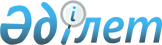 Жедел медициналық жәрдем, оның ішінде медициналық авиацияны тарта отырып көрсету қағидаларын бекіту туралыҚазақстан Республикасы Денсаулық сақтау министрінің 2020 жылғы 30 қарашадағы № ҚР ДСМ-225/2020 бұйрығы. Қазақстан Республикасының Әділет министрлігінде 2020 жылғы 2 желтоқсанда № 21713 болып тіркелді.       "Халық денсаулығы және денсаулық сақтау жүйесі туралы" Қазақстан Республикасының 2020 жылғы 7 шілдедегі Кодексі 121-бабының 4-тармағына және "Мемлекеттік көрсетілетін қызметтер туралы" 2013 жылғы 15 сәуірдегі Қазақстан Республикасының Заңы 10-бабының 1-тармағына сәйкес БҰЙЫРАМЫН:       1. Қоса беріліп отырған Жедел медициналық жәрдем, оның ішінде медициналық авиацияны тарта отырып көрсету қағидалары бекітілсін.       2. Осы бұйрыққа қосымшаға сәйкес Қазақстан Республикасы Денсаулық сақтау министрінің кейбір бұйрықтарының күші жойылды деп танылсын.      3. Қазақстан Республикасы Денсаулық сақтау министрлігінің Медициналық көмекті ұйымдастыру департаменті заңнамада белгіленген тәртіппен:      1) осы бұйрықты Қазақстан Республикасы Әділет министрлігінде мемлекеттік тіркеуді;      2) осы бұйрықты Қазақстан Республикасы Денсаулық сақтау министрлігінің интернет-ресурсына орналастыруды;      3) осы бұйрықты Қазақстан Республикасы Әділет министрлігінде мемлекеттік тіркегеннен кейін он жұмыс күні ішінде Қазақстан Республикасы Денсаулық сақтау министрлігінің Заң департаментіне осы тармақтың 1), 2), 3) тармақшаларында көзделген іс-шаралардың орындалуы туралы мәліметтерді ұсынуды қамтамасыз етсін.      4. Осы бұйрықтың орындалуын бақылау Қазақстан Республикасының Денсаулық сақтау вице-министрі А. Ғиниятқа жүктелсін.      5. Осы бұйрық алғашқы ресми жарияланған күнінен кейін күнтізбелік он күн өткен соң қолданысқа енгізіледі.      "КЕЛІСІЛДІ"      Қазақстан Республикасы      Ішкі істер министрлігі      "КЕЛІСІЛДІ"      Қазақстан Республикасы      Цифрлық даму, инновациялар және      аэроғарыш өнеркәсібі министрлігі Жедел медициналық жәрдем, оның ішінде медициналық авиацияны тарта отырып көрсету қағидалары 1-тарау. Жалпы ережелер       1. Осы Жедел медициналық жәрдем, оның ішінде медициналық авиацияны тарта отырып көрсету қағидалары (бұдан әрі – Қағидалар) "Халық денсаулығы және денсаулық сақтау жүйесі туралы" Қазақстан Республикасының 2020 жылғы 7 шілдедегі Кодексі 121-бабының 4-тармағына (бұдан әрі – Кодекс) сәйкес әзірленді және жедел медициналық жәрдем, оның ішінде медициналық авиацияны тарта отырып көрсету тәртібін айқындайды.      2. Осы Қағидаларда мынадай ұғымдар пайдаланылады:      1) арнайы дайындалған әуе кемесі – функционалдық мақсатына және пайдалану сипаттамаларына сәйкес медициналық көмек көрсету үшін жеке қолданылатын аппараттармен, аспаптармен, жабдықтармен, кешендермен, жүйелермен жарақтандырылған медициналық авиация желісі бойынша мамандандырылған операцияларды орындауға арналған әуе кемесі;      2) әуе кемесі (көлік) – жер (су) бетінен шағылысқан ауамен әрекеттесуді болғызбай, ауамен өзара әрекеттесу есебінен атмосферада қалықтайтын аппарат;      3) әуе кемесінің (көліктің) командирі – белгіленген тәртіппен тиісті оқудан өткен, ұшқыш куәлігі және осы үлгідегі әуе кемесін дербес басқару құқығына рұқсаты бар тұлға;      4) әуе компаниясы – азаматтық әуе кемелерін пайдаланушының сертификаты бар заңды тұлға;      5) бейінді маман – жоғары медициналық білімі, денсаулық сақтау саласында сертификаты бар медицина қызметкері;      6) денсаулық сақтау саласындағы уәкілетті орган (бұдан әрі – уәкілетті орган) – Қазақстан Республикасы азаматтарының денсаулығын сақтау, медицина және фармацевтика ғылымы, медициналық және фармацевтикалық білім беру, халықтың санитариялық-эпидемиологиялық саламаттылығы, дәрілік заттар мен медициналық бұйымдардың айналысы, медициналық қызметтер (көмек) көрсетудің сапасы саласында басшылықты және салааралық үйлестіруді жүзеге асыратын орталық атқарушы орган;      7) денсаулық сақтау субъектілері – денсаулық сақтау ұйымдары, сондай-ақ жеке медициналық практикамен және фармацевтикалық қызметпен айналысатын жеке тұлғалар;      8) жедел медициналық жәрдем (бұдан әрі – ЖМЖ) – өмірге қатер төндіретін жіті аурулар мен жай-күйлер кезінде, сондай-ақ оқиға орнында және (немесе) медициналық ұйымға бару жолында денсаулыққа елеулі зиянды болғызбау үшін шұғыл және кезек күттірмейтін нысандағы медициналық көмекті ұйымдастыру жүйесі;      9) кезек күттірмейтін медициналық көмек (бұдан әрі – ККМК) – пациенттің өміріне анық қатер төндірмейтін, кенеттен болған жіті аурулар мен жай-күйлер, созылмалы аурулардың асқынуы кезінде көрсетілетін медициналық көмек;      10) клиникалық хаттама – пациенттің белгілі бір ауруы немесе жай-күйі кезіндегі профилактика, диагностика, емдеу, медициналық оңалту және паллиативтік медициналық көмек бойынша ғылыми дәлелденген ұсынымдар;      11) консилиум – кемінде үш дәрігердің қатысуымен диагноз қою, емдеу тактикасын айқындау және ауруды болжау мақсатында адамды зерттеу;      12) қашықтықтан көрсетілетін медициналық қызметтер – аурулар мен жарақаттардың диагностикасы, оларды емдеу, медициналық оңалту және олардың профилактикасы, медицина қызметкерлерінің өзара, жеке тұлғалармен және (немесе) олардың заңды өкілдерімен қашықтықтан өзара іс-қимыл жасауын, көрсетілген адамдарды сәйкестендіруді, сондай-ақ олар жасайтын әрекеттерді құжаттауды қамтамасыз ететін цифрлық технологиялар арқылы зерттеулер мен бағалауды жүргізу мақсатында медициналық көрсетілетін қызметтерді ұсыну;      13) қону алаңы – жердің, мұздың, су бетінің, құрылыстың үстіңгі бетінің, оның ішінде қалқымалы құрылыстың үстіңгі бетінің әуе кемелерінің ұшып көтерілуіне, қонуына, жермен жүруіне және тұрағына арналған учаскесі;      14) мамандандырылған әуе кемесі – функционалдық мақсатына және пайдалану сипаттамаларына сәйкес медициналық көмек көрсету үшін өзара үйлесімде қолданылатын аппараттармен, аспаптармен, жабдықтармен, кешендермен, жүйелермен жарақтандырылған, медициналық авиация желісі бойынша мамандандырылған операцияларды орындауға арналған әуе кемесі;      15) медициналық авиация – әуе көлігін тарта отырып, халыққа шұғыл нысанда жедел медициналық көмек беру;      16) медициналық авиацияның мобильдік бригадасы (бұдан әрі – МАМБ) – пациенттерге тікелей төменде аталған медициналық көмек түрлерінің біреуін немесе бірнешеуін: білікті, мамандандырылған, консультациялық-диагностикалық медициналық көмек және жоғары технологиялық медициналық қызметтер көрсететін медициналық авиацияның құрылымдық-функционалдық бірлігі;      17) медициналық авиацияның үйлестіруші-дәрігері – жоғары медициналық білімі бар, тиісті мамандық бойынша маман сертификаты бар тұлға;      18) медициналық бұйымдар – медициналық мақсаттағы бұйымдар және медициналық техника;      19) медициналық білім беру ұйымы – "Денсаулық сақтау" даярлық бағыттары бойынша білім беру бағдарламаларын іске асыратын білім беру ұйымы;      20) медициналық көрсетілетін қызметтер – денсаулық сақтау субъектілерінің нақты адамға қатысты профилактикалық, диагностикалық, емдеу, оңалту немесе паллиативтік бағыты бар іс-қимылдары;      21) медициналық мақсаттағы бұйымдар – функционалдық мақсатына және өндірушінің нұсқаулығына сәйкес медициналық көмек көрсету үшін пайдаланылатын материалдар, бұйымдар, ерітінділер, реагенттер, жиынтықтар, жинақтар;      22) медициналық техника – функционалдық мақсатына және өндіруші белгілеген пайдалану сипаттамаларына сәйкес медициналық көмек көрсету үшін жеке немесе өзара үйлесімде қолданылатын аппараттар, аспаптар, жабдық, кешендер, жүйелер;      23) медициналық ұйым – негізгі қызметі медициналық көмек көрсету болып табылатын денсаулық сақтау ұйымы;      24) мобильді авиацияның мобильдік бригадасының дәрігері – жоғары медициналық білімі, "Жедел және кезек күттірмейтін медициналық жәрдем" және (немесе) "Анестезиология және реаниматология (перфузиология, токсикология) (ересектер)" және (немесе) "Анестезиология және реаниматология (перфузиология, токсикология, неонаталдық реанимация) (балалар)" мамандығы бойынша маман сертификаты бар тұлға;      25) мобильдік камера – аудио-бейне ақпаратты жазуға, сақтауға және көрсетуге арналған құрылғы;      26) пайдаланушы – азаматтық әуе кемелерін пайдаланумен айналысатын немесе осы салада өз қызметтерін ұсынатын жеке немесе заңды тұлға;      27) санитариялық автокөлік – пациенттерді, алып жүретін медицина персоналын, сондай-ақ кейіннен транспланттау үшін ағзалар (ағзалардың бөліктерін) мен тіндерді тиісті медициналық ұйымдарға тасымалдауға арналған мамандандырылған жерүсті көлік құралы;      28) симуляциялық кабинет (орталық) – денсаулық сақтау саласындағы білім беру ұйымының құрылымдық бөлімшесі, оның базасында симуляциялық технологияларды: манекендерді, тренажерлерді, компьютерлік модельдеуді, виртуалдық нақтылық технологияларын және пациенттерді бейнелеуге үйретілген, арнайы дайындалған актерлерді қолдана отырып, оқытудың қауіпсіз ортасында клиникалық практиканы имитациялау жағдайында білім алушылардың практикалық дағдыларын пысықтауы және тапсыруы жүзеге асырылады;      29) төтенше жағдай – адамдардың қаза табуына әкеліп соққан немесе әкеліп соғуы мүмкін, олардың денсаулығына, қоршаған ортаға нұқсан келтірген немесе келтіруі мүмкін, халықты едәуір дәрежеде материалдық шығындарға ұшыратып, тіршілік жағдайын бұзған немесе бұзуы мүмкін апат, қауіпті табиғи құбылыстар, апаттар, зілзала және басқа да жойқын құбылыстар салдарынан белгілі бір аумақта туындаған жағдай;      30) төтенше жағдай – азаматтардың, шетелдіктердің және азаматтығы жоқ адамдардың құқықтары мен бостандықтарына, сондай-ақ заңды тұлғалардың құқықтарына жекелеген шектеулер белгілеуге жол беретін және оларға қосымша міндеттер жүктейтін, азаматтардың қауіпсіздігін қамтамасыз ету және Қазақстан Республикасының конституциялық құрылысын қорғау мүддесінде ғана қолданылатын және мемлекеттік органдар, ұйымдар қызметінің ерекше құқықтық режимін білдіретін уақытша шара;      31) трансплантаттау – ағзаларды (ағзаның бөлігін) және (немесе) тіндерді (тіннің бөлігін) организмнің басқа жеріне немесе басқа организмге ауыстырып салу;      32) тұрақты рейс – авиакомпания белгілеген және жариялаған кестеге сәйкес орындалатын рейс;       33) Үйлестіруші ұйым – "Мемлекеттік мүлік туралы" Қазақстан Республикасы Заңының 134-бабы 2-тармағының 5) тармақшасы негізінде Қазақстан Республикасы Үкіметінің қаулысына сәйкес айқындалған заңды тұлға;       34) хабардар етілген келісім – адамның медициналық көмек алуға және (немесе) оның шешім қабылдауы үшін маңызы бар медициналық көмектің және (немесе) зерттеудің барлық аспектісі туралы ақпаратты алғаннан кейін нақты зерттеуге қатысуға өз келісімін жазбаша ерікті түрде растау рәсімі. Хабардар етілген жазбаша келісім Кодекстің 1-бабы 279) тармақшасына сәйкес уәкілетті орган бекіткен нысан бойынша ресімделеді;      35) шұғыл медициналық көмек – денсаулыққа елеулі зиянды болғызбау және (немесе) өмірге төнген қатерді жою үшін кезек күттірмейтін медициналық араласуды қажет ететін кенеттен болған жіті аурулар мен жай-күйлер, созылмалы аурулардың асқынуы кезінде көрсетілетін медициналық көмек.      3. Облыстардың, республикалық маңызы бар қалалардың және астананың ЖМЖ станциясы (бұдан әрі – ЖМЖС), стационарлық көмек көрсететін медициналық ұйымдардың қабылдау бөлімшелері және медициналық қызметтер көрсететін әуе кемелері конструкторлық және техникалық сипаттамалары бойынша біркелкі медициналық жабдықпен жарақтандырылады. 2-тарау. Жедел медициналық жәрдем көрсету тәртібі      4. "Жедел медициналық жәрдем шақырту" мемлекеттік көрсетілетін қызметті алу үшін жеке тұлға (бұдан әрі – көрсетілетін қызметті алушы) жедел медициналық көмек көрсететін денсаулық сақтау субъектілерінің (бұдан әрі – көрсетілетін қызметті беруші) "103" нөміріне қоңырау соғады.       Мемлекеттік қызметті көрсетуге қойылатын негізгі талаптар осы Қағидаларға 1-қосымшаға сәйкес "Жедел медициналық жәрдем шақырту" мемлекеттік көрсетілетін қызмет стандартында келтірілген.       Көрсетілетін қызметті беруші "Мемлекеттік көрсетілетін қызметтер туралы" 2013 жылғы 15 сәуірдегі Қазақстан Республикасы Заңының 5-бабы 2-тармағының 11) тармақшасына сәйкес мемлекеттік көрсетілетін қызметтерді көрсету мониторингінің ақпараттық жүйесіне мемлекеттік көрсетілетін қызметті көрсету сатысы туралы деректерді енгізеді.       5. ЖМЖС диспетчері осы Қағидаларға 2-қосымшаға сәйкес денсаулық жағдайы бұзылған кезде азаматтардан "103" пультінде шақыртуларды қабылдайды. ЖМЖС диспетчері шақыртуды алған сәттен бастап оны өңдеу уақыты бес минутты құрайды, осы уақыт ішінде шақырудың жеделділік санаты бойынша іріктеу жүргізіледі.       6. Жедел медициналық жәрдемді құрамы осы Қағидаларға 3-қосымшаға сәйкес айқындалған фельдшерлік және мамандандырылған (дәрігерлік) бригадалар көрсетеді.      7. ЖМЖС бригадалары ЖМЖС ауысымының аға дәрігеріне бағынады.      8. Ауылдық елді мекендерде ЖМЖ шақыртуларына қызмет көрсету үшін ЖМКС аудандық кіші станциясының диспетчері жақын жердегі медициналық ұйымдардың мамандары мен санитариялық автокөлікті тартады.       9. ЖМЖС диспетчері қабылдаған шақыртулар осы Қағидаларға 4-қосымшаға сәйкес 4 (төрт) жеделділік санатына бөлінеді:      1) 1 (бірінші) жеделділік санатындағы шақырту – өміріне тікелей қауіп төндіретін, жедел медициналық көмек көрсетуді қажет ететін пациенттің жай-күйі;      2) 2 (екінші) жеделділік санатындағы шақырту – өміріне медициналық көмек көрсетусіз әлеуетті қауіп төндіретін пациенттің жай-күйі;      3) 3 (үшінші) жеделділік санатындағы шақырту – денсаулығына медициналық көмек көрсетусіз әлеуетті қауіп төндіретін пациенттің жай-күйі;      4) 4 (төртінші) жеделділік санатындағы шақырту – жіті ауруынан немесе созылмалы ауруының асқынуынан туындаған, ағзалар мен жүйелердің кенеттен болған және айқын көрінетін бұзылуларынсыз пациенттің өмірі мен денсаулығына тікелей және әлеуетті қауіп төндірмейтін пациенттің жай-күйі.      10. 1, 2, 3-жеделділік санаттарының шақыртулары келіп түскен кезде ЖМЖС диспетчері автоматты басқару жүйесі арқылы шақыртуларды ЖМЖС фельдшерлік және мамандандырылған (дәрігерлік) бригадаларына береді.      11. 4-жеделділік санатының шақыртулары келіп түскен кезде ЖМКС диспетчері автоматты басқару жүйесі арқылы шақыртуларды медициналық санитариялық алғашқы көмек көрсететін денсаулық сақтау ұйымы жанындағы жедел медициналық көмек бөлімшесінің (бұдан әрі – МСАК ұйымы жанындағы ЖМЖ бөлімшесі) фельдшерлік және мамандандырылған (дәрігерлік) бригадаларына береді.      12. Фельдшерлік және мамандандырылған (дәрігерлік) бригадалардың ЖМЖС диспетчерінен шақыртуды қабылдаған сәттен бастап, пациенттің тұрған жеріне дейін жету уақыты:      1-жеделділік санаты - он минутқа дейінгі;      2-жеделділік санаты - он бес минутқа дейінгі;      3-жеделділік санаты - отыз минутқа дейінгі;      4-жеделділік санаты - алпыс минутқа дейінгі уақытты құрайды.      13. МСАК ұйымы жанындағы ЖМЖ бөлімшесінің фельдшерлік және мамандандырылған (дәрігерлік) бригадалары МСАК қызмет көрсету аймағындағы адамдарға тәулік бойы медициналық қызмет көрсетеді.       14. 4-жеделділік санатындағы шақыртуларға МСАК ұйымы жанындағы ЖМЖ бөлімшесі деңгейінде қызмет көрсетіледі. Жиырма мың адамнан кем тіркелген халқы бар МСАК көрсететін денсаулық сақтау ұйымдарында 4-жеделділік санатындағы шақыртуларға қызмет көрсету "Рұқсаттар және хабарламалар туралы" 2014 жылғы 16 мамырдағы Қазақстан Республикасының Заңы 1-қосымшасының 15-жолына сәйкес осы қызметті жедел медициналық жәрдем көрсетуге лицензиясы бар медициналық ұйымдарға немесе денсаулық сақтау субъектілеріне аутсорсингке беру арқылы жол беріледі.      15. ЖМЖС бригадаларының және МСАК ұйымы жанындағы ЖМЖ бөлімшесі қызметкерлерінің өміріне және денсаулығына қауіп төнген кезде шақыртуға қызмет көрсету, аумақтық ішкі істер органдары өкілдерінің қатысуымен жүзеге асырылады.      Аумақтық ішкі істер органдарының өкілдері болмаған жағдайда ЖМЖС бригадалары және МСАК ұйымы жанындағы ЖМЖ бөлімшелерінің диспетчеріне рация және (немесе) мобильдік байланыс арқылы өмірі мен денсаулығына төнген қауіптер туралы хабардар етеді. Шақыртуға одан әрі қызмет көрсету аумақтық ішкі істер органдары өкілдерінің қатысуымен жүзеге асырылады.      16. Тексеріп-қарау, аспаптық диагностика, мамандардың консультациясы, осы жағдайлардың себептері көрсетілетін алдын ала диагноздарға сәйкес жүргізілген емдік іс-шаралардың аясында немесе одан кейін пациент жағдайы динамикасының нәтижелері бойынша ЖМЖС бригадасының немесе МСАК ұйымы жанындағы ЖМЖ бөлімшесінің фельдшері немесе дәрігері мынадай шешімдердің бірін қабылдайды:      пациентті стационарлық көмек көрсететін (бұдан әрі – стационар) медициналық ұйымға тасымалдау;      пациентті шақырту орнында қалдыру;      пациентті үйде қалдыру (тұрғылықты жері бойынша).      17. Емдеуге жатқызуды қажет етпейтін пациент шақырту орнында немесе үйде қалдырылған жағдайда ЖМЖС бригадасы немесе МСАК ұйымы жанындағы ЖМЖ бөлімшесі оған одан әрі жүгіну үшін (тұрғылықты жері немесе бекітілуі бойынша) МСАК ұйымына медициналық ұсыныстар ұсынады.       18. Пациент ауырған және пациенттің үйіне учаскелік дәрігердің белсенді баруы қажет болған жағдайда, ЖМЖС бригадасының немесе МСАК ұйымы жанындағы ЖМЖ бөлімшесінің фельдшері немесе дәрігері МСАК ұйымына ақпаратты (активті) ұсынады және Кодекстің 7-бабының 31) тармақшасына сәйкес бекітілген нысан бойынша пациентке арналған дабыл парағын толтырады.      19. ЖМЖ бригадасы дәрілік заттарға рецепт жазбай, еңбекке уақытша жарамсыздығы туралы парақтарды бермей, қайтыс болу фактісін куәландыруды жүргізбей және қайтыс болу туралы қорытынды бермей алкогольдік және есірткілік мас болу мәніне куәландыруды жүргізбей шақыруға қызмет көрсетеді.      20. ЖМЖС бригадасы немесе МСАК ұйымы жанындағы ЖМЖ бөлімшесі пациентті стационарға тасымалдау туралы шешімді қабылдаған жағдайда ЖМКС диспетчері стационардың қабылдау бөлімшесін пациенттің жеткізілгендігі туралы хабардар етеді.      21. Пациенттің өміріне қауіп төнген жағдайда (жіті жүрек-тамыр және тыныс алу функцияларының жеткіліксіздігі) оны тасымалдау шұғыл стационарлық медициналық көмек көрсететін жақын жердегі медициналық ұйымның қабылдау бөлімшесіне жүзеге асырылады.      22. Пациентті стационарға тасымалдау кезінде санитариялық автокөлікте оны алып жүруге (бір адамнан көп емес) рұқсат етіледі.      23. ЖМЖС бригадасының немесе МСАК ұйымы жанындағы ЖМЖ бөлімшесінің фельдшері немесе дәрігері Кодекстің 7-бабының 31) тармақшасына сәйкес бекітілген нысан бойынша шұғыл және кезек күттірмейтін медициналық көмек шақырту картасында пациентті жеткізу уақытын белгілейді.       24. Стационарға келуіне қарай ЖМЖС бригадасының немесе МСАК ұйымы жанындағы ЖМЖ бөлімшесінің фельдшері немесе дәрігері қабылдау бөлімшесінің тіркеу постына Кодекстің 7-бабының 31) тармақшасына сәйкес бекітілген нысан бойынша жедел медициналық көмек станциясының ілеспе парағын тапсырады.      25. Пациентті бергеннен кейін ЖМЖС бригадасының немесе МСАК ұйымы жанындағы ЖМЖ бөлімшесінің фельдшері немесе дәрігері ЖМЖС диспетчерін шақыртудың аяқталғаны туралы хабардар етеді.      26. Төтенше жағдайларда жедел медициналық көмек көрсету қажеттілігі жағдайларын қоспағанда, ЖМКС бригадасының немесе МСАК ұйымы жанындағы ЖМЖ бөлімшесінің стационардың қабылдау бөлімшесінде болу уақыты ол стационарға келген сәттен бастап 10 минуттан (пациентті қабылдау бөлімшесінің дәрігеріне беру уақыты) аспайды.      27. ЖМЖ бригадасы немесе МСАК ұйымы жанындағы ЖМЖ бөлімшесі пациентті стационардың қабылдау бөлімшесіне бергеннен кейін мейіргер бірінші кезекте шұғыл медициналық көмек көрсетілетіндерді алға тарта отырып, келіп түскен пациенттерді топтарға (триаж жүйесі бойынша медициналық іріктеу) бөледі.      28. Триаж жүйесі бойынша медициналық іріктеу үздіксіз және сабақтастықпен жүргізіледі. Бір пациенттің жай-күйін бағалау процесі 60 секундтан аспайды. Бағалау аяқталғаннан кейін пациенттер арнайы түрлі-түсті бирка немесе түрлі-түсті лента түріндегі іріктеу санатының бір түсімен белгіленеді.      29. Медициналық іріктеуге сәйкес пациенттер 3 топқа бөлінеді:      бірінші топ (қызыл аймақ) – өміріне тікелей қауіп төнетін немесе нашарлау қаупі жоғары және шұғыл медициналық көмекті талап ететін пациенттің жай-күйі;      екінші топ (сары аймақ) – өміріне әлеуетті қауіп төнетін немесе жағдайдың дамуымен өршуі мүмкін, шұғыл медициналық көмекті қажет ететін пациенттің жай-күйі;      үшінші топ (жасыл аймақ) – өмірі мен денсаулығына тікелей қауіп жоқ және емдеуге жатқызуды талап етпейтін пациенттің жай-күйі.      30. Триаж жүйесінің медициналық іріктеу нәтижелері бойынша пациент дәрігердің қарап-тексеруі үшін қабылдау бөлімшесінің тиісті аймағына жіберіледі.      31. Бірінші топтың пациенттері қарқынды терапия палатасына келіп түседі, мұнда реаниматолог жедел медициналық жәрдем мамандары жүргізген реанимациялық көмек көрсетуді жалғастырады. Шұғыл операция жасалған жағдайда реаниматолог жалпы наркозды, өңірлік анестезияны, қабылдау бөлімшесінің операция бөлімінің жағдайында жергілікті анестезия жүргізеді, одан әрі пациенттің оянуы үшін анестезиология, реанимация және қарқынды терапия бөлімшелеріне тасымалдайды.      32. Жағдайы тұрақталғаннан кейін пациент стационардың бейінді бөлімшесіне емдеуге жатқызылады.      33. Инфекциялық ауруларға күдігі бар пациент жай-күйіне мониторинг жүргізу және науқасты одан әрі қадағалау тәсілін анықтау үшін боксқа орналастырылады. Пациенттер жаппай келіп түскен жағдайда инфекциялық ауруларға күдігі бар пациенттерді дұрыс бөлу үшін (жіті респираторлық вирустық инфекция және ішек аурулары) қарап-тексеру кабинеттерінің бірі инфекциялық бокске қайта бейінделеді.      34. Пациентті стационарға емдеуге жатқызған кезде мейіргер Кодекстің 7-бабының 31) тармақшасына сәйкес бекітілген нысан бойынша стационарлық науқастың медициналық картасын толтырады және пациентті бейінді бөлімшеге алып жүреді.       35. Стационарға емдеуге жатқызуға көрсетілімдер болмаған жағдайда қабылдау бөлімшесінің дәрігері пациентке қарап-тексеру, консультация беру және диагностикалық зерттеулер нәтижелерін көрсетумен қабылдау бөлімшесінде болуы туралы қорытындыны және одан әрі МСАК ұйымы жағдайында емделу туралы ұсынымдар береді. Бір мезгілде мейіргер МСАК ұйымының тіркеу бөліміне ауру жағдайы туралы хабарлама жібереді және учаскелік дәрігерге Кодекстің 7-бабының 31) тармақшасына сәйкес бекітілген нысан бойынша дабыл парағын дайындайды.      36. Медициналық персоналдың жедел жұмысын қамтамасыз ету, санитариялық автокөлік пен медициналық жабдықтарды ұтымды пайдалану мақсатында санитариялық автокөлік мынадай кластарға бөлінеді:      А клаcы: емдік-іс-шараларды жүргізуге және медицина персоналдарының алып жүруімен алдын ала болжам бойынша шұғыл емес пациенттерді тасымалдауға арналған санитариялық автокөлік;      В класы: дәрігерлік (фельдшерлік) бригадалар күшімен жедел медициналық көмектің емдеу іс-шараларын өткізуге, емдеуге жатқызуға дейінгі кезеңде пациенттерді тасымалдауға және жай-күйіне мониторинг жүргізуге арналған санитариялық автокөлік;      С класы: мамандандырылған бригаданың күшімен реанимациялық іс-шараларды және қарқынды терапияны жүргізуге, сондай-ақ пациенттерді және (немесе) білікті мамандарды тасымалдауға арналған санитариялық көлік (реанимобиль).      37. Қажетті кластағы санитариялық автокөлік болмаған жағдайда бригаданың шығуы бар бос санитариялық автокөлік жүзеге асырады. Көшпелі бригада қажетті кластағы санитариялық автокөлік келгенге дейін емдеу іс-шараларын өткізуді жалғастырады немесе пациентті жақын жердегі стационарлық көмек көрсететін медициналық ұйымға тасымалдауды қамтамасыз етеді.       38. Жол қауіпсіздігін қамтамасыз ету жағдайлары кезінде санитариялық автокөліктің кедергісіз өтіп кетуін қамтамасыз ету үшін санитариялық автокөлік ЖМЖ бригадасы шыққан кезден бастап шақырту орнына дейін және пациентті стационарға тасымалдау кезінде "Жол жүрісі қағидаларын, Көлік құралдарын пайдалануға рұқсат беру жөніндегі негізгі ережелерді, көлігі арнайы жарық және дыбыс сигналдарымен жабдықталуға және арнайы түсті-графикалық схемалар бойынша боялуға тиіс жедел және арнайы қызметтер тізбесін бекіту туралы" Қазақстан Республикасы Үкіметінің 2014 жылғы 13 қарашадағы № 1196 қаулысына сәйкес ең жоғарғы деңгейде арнаулы дыбыстық сигналды (сирена) береді және көк немесе қызыл түсті жарқылдауық маякты іске қосады.      39. Түсті-графикалық схемалар, тану белгілері, жазулар, арнайы жарық және дыбыс дабылдары мемлекеттік заңды тұлғаларға жататын және (немесе) тегін медициналық көмектің кепілдік берілген көлемі шеңберінде қызметтер көрсететін Қазақстан Республикасының денсаулық сақтау субъектілерінің ЖМК санитариялық автокөлігіне салынады.      40. Пациент пен персоналдың қауіпсіздігін қамтамасыз ету мақсатында санитариялық автокөлік айналымға шығарылғанға дейін дайындаушының зауытында "Доңғалақты көлік құралдарының қауіпсіздігі туралы" Кеден одағының техникалық регламентін қабылдау туралы" Кеден одағы Комиссиясының 2011 жылғы 9 желтоқсандағы № 877 шешімінің талаптарына сәйкес көлік құралының сәйкестік сертификатын алумен, оның ішінде соқтығысуға сынақтан өтеді.      41. Облыстардың, республикалық маңызы бар қалалардың және астананың ЖМЖС халықтың жүгінуін ескере отырып, 10 мың халыққа 1 бірлік және одан аз есебінен санитариялық автокөлікпен жарақталады. Санитариялық автокөлік радиобайланыс және навигациялық жүйемен жабдықталады.      42. МСАК ұйымы жанындағы ЖМЖ бөлімшесі бригадаларымен жедел медициналық көмек көрсету пациент орналасқан жерге уақтылы жеткізуді қамтамасыз ететін МСАК ұйымының медициналық көмектің мамандандырылмаған жеңіл автокөлігін пайдалануды көздейді.      43. Санитариялық автокөлікті пайдалануды ЖМЖС бірінші басшысы тек медициналық мақсаттарда ғана қамтамасыз етеді.      44. Облыстық ЖМЖС құрылымына білікті мамандарды және (немесе) науқасты санитариялық автокөлікпен тасымалдауға байланысты ЖМЖ және медициналық көмек көрсететін ЖМЖ станциясы, ЖМЖ кіші станциялары, ЖМЖ аудандық бөлімшелері және медициналық авиация бөлімшелері кіреді. Республикалық маңызы бар қалалар мен астананың ЖМЖС құрылымына ЖМЖ станциясы және ЖМК кіші станциясы кіреді.      45. Облыстардың, республикалық маңызы бар қалалар мен астананың ЖМЖС құрамында ішкі істер органдары және өңір халқын азаматтық қорғау қызметтерімен, ЖМЖ қосалқы станцияларымен, МСАК ұйымы жанындағы ЖМЖ бөлімшелерімен, медициналық ұйымдардың қабылдау бөлімшелерімен жедел байланыс құралдарымен қамтамасыз етілген және емдеуге жатқызуға дейінгі кезеңде медициналық көмек көрсету мәселелері бойынша тұрғындарды ақпараттандыратын Сall-орталықтар (колл-орталықтар) құрылады.      46. Облыстардың, республикалық маңызы бар қалалар мен астананың ЖМЖС шақыртуларды қабылдау және өңдеу жөніндегі автоматтандырылған басқару жүйелерімен (бұдан әрі – шақыртуларды АБЖ) және навигациялық жүйелер арқылы санитариялық автокөлікке мониторинг жүргізуге мүмкіндік беретін жүйелермен, сондай-ақ абоненттермен диалогтарды компьютерлік жазу жүйесімен және қоңырау келіп түсетін телефон нөмірін автоматты анықтаушымен жабдықталады. Диалог жазбаларын сақтау кемінде 2 жыл жүзеге асырылады.       47. Облыстардың, республикалық маңызы бар қалалар мен астананың ЖМЖС осы Қағидаларға 5-қосымшаға сәйкес медициналық бұйымдармен және дәрілік заттармен қамтамасыз етіледі және қажетті қоры бар.      ЖМЖ бригадаларының қауіпсіздігін қамтамасыз ету мақсатында ЖМЖС мамандары мобильдік камералармен жарақтандырылады.      48. Ауыл халқына жедел медициналық көмек қызметтерінің қолжетімділігін қамтамасыз ету үшін облыстың денсаулық сақтауды мемлекеттік басқарудың жергілікті органдарының шешімі бойынша жету қиын елді мекендерде (жол жабындыларының болмауы, таулы жер), медициналық көмекке қол жеткізуден алыс учаскелерде облыстық ЖМЖС қосымша қосалқы станциялары (бөлімшелері) құрылуы мүмкін.      49. Қалалық автокөлік қозғалысы барынша көбейген уақытта жергілікті атқарушы органдардың шешімі бойынша ЖМЖ қосымша бригадаларының кезекшілігі ұйымдастырылады. Қоғамдық іс-шараларды өткізу және өзге де жағдайлар кезінде халыққа қызмет көрсету үшін кезекшілік шарт негізде жүзеге асырылады.       50. Медициналық авиация бөлімшесі Кодекстің 121-бабының 2-тармағына сәйкес санитариялық автокөлік арқылы өңірлік және өңіраралық деңгейлерде медициналық қызметтер көрсетеді.      Медициналық авиация бөлімшесінің санитариялық автокөлігін пайдалану үшін негіздері:      пациент тұрған жердегі медициналық ұйымда медициналық бұйымдардың және (немесе) тиісті біліктілігі бар мамандардың болмауына медициналық көмек көрсету мүмкін болмаған кезде;      медициналық көмек көрсетудің екінші және үшінші деңгейлеріндегі мамандарды межелі жерге жеткізу қажет болған кезде;      пациент тұрған жердегі медициналық көмек көрсету мүмкін болмаған және тиімсіз болған кезде науқасты медициналық көмек көрсетудің екінші және үшінші деңгейлеріндегі медициналық ұйымдарға тасымалдау үшін;      кейіннен трансплантаттау үшін ағзаларды (ағзаның бөлігін) және (немесе) тіндерді (тіннің бөлігін) тиісті медициналық ұйымға тасымалдау үшін көрсетіледі;      пациентті (терді) және медициналық авиацияның мобильді бригадасын әуе кемесінде өтінімді орындау кезінде әуежайдан медициналық ұйымға санитариялық автокөлікпен және кері тасымалдау болып табылады.      51. Төтенше жағдай режимінде облыстардың, республикалық маңызы бар қалалар мен астананың ЖМЖС:       1) Кодекстің 6-бабының 2) тармақшасына сәйкес ведомствоаралық және сектораралық өзара іс-қимыл шеңберінде әрекет етеді;      2) төтенше жағдайлардың медициналық-санитариялық салдарларын жою жөніндегі ЖМЖ бригадаларын төтенше жағдай аймағына жібереді;      3) төтенше жағдайларды жою кезінде зардап шеккендерге емдеу-эвакуациялау іс-шараларын өткізеді;      4) табиғи және техногендік сипаттағы төтенше жағдай кезінде зардап шеккендер, медициналық көмек көрсету үшін жүгінген немесе жеткізілген оқиғалар мен жағдайлар, сондай-ақ алынған жарақаттан қайтыс болғандар туралы азаматтық қорғау саласындағы уәкілетті органның аумақтық бөлімшелеріне, облыстың, республикалық маңызы бар қалалардың, астананың денсаулық сақтауды мемлекеттік басқарудың жергілікті органына және Үйлестіру ұйымына шұғыл ұсынады.      52. Зардап шеккендер саны 3 және одан да көп адам болатын төтенше оқиға кезінде төтенше оқиға орнына бірінші келген ЖМЖ бригадасы бірінші кезекте медициналық іріктеуді жүзеге асырады.      Медициналық іріктеу (триаж) нәтижелері бойынша ЖМЖ бригадасы зардап шеккендерді бұдан әрі көрсетілімдері бойынша медициналық ұйымдарға тасымалдаумен, оларға шұғыл медициналық көмек көрсетеді. 3-тарау. Мемлекеттік қызмет көрсету мәселелері бойынша көрсетілетін қызметті берушінің және (немесе) оның лауазымды тұлғаларының шешімдеріне, әрекеттеріне (әрекетсіздігіне) шағымдану тәртібі      53. Мемлекеттік қызметтер көрсету мәселелері бойынша көрсетілетін қызметті берушінің және (немесе) оның лауазымды тұлғаларының шешімдеріне, әрекеттеріне (әрекетсіздігіне) көрсетілетін қызметті беруші басшысының атына, Үйлестіруші ұйымның интернет-ресурсына немесе Қазақстан Республикасы Денсаулық сақтау министрлігінің (бұдан әрі – Министрлік) www.dsm.gov.kz интернет – ресурсына немесе мына: 010000, Нұр-Сұлтан қаласы, Мәңгілік Ел даңғылы, 8, Министрліктер Үйі, № 5 кіреберіс мекенжайы бойынша шағым жасау жолымен жасалады.      Шағымның қабылданғанын растау оны қызметті берушінің, Үйлестіруші ұйымның немесе Министрліктің кеңсесінде тіркеу (мөртабан, кіріс нөмірі және күні) болып табылады. Шағым тіркелгеннен кейін жауапты орындаушыны айқындау және тиісті шаралар қабылдау үшін қызметті берушінің, Үйлестіруші ұйымның немесе Министрліктің басшысына жіберіледі.      Көрсетілген мемлекеттік қызметтің нәтижелерімен келіспеген жағдайда, қызметті алушы мемлекеттік қызметтер көрсету сапасын бағалау және бақылау жөніндегі уәкілетті органға шағыммен жүгінеді.      Мемлекеттік қызметтер көрсету сапасын бағалау және бақылау жөніндегі уәкілетті органның атына келіп түскен қызметті алушының шағымы тіркелген күнінен бастап он бес жұмыс күні ішінде қаралады.      54. Көрсетілген мемлекеттік қызмет нәтижелерімен келіспеген жағдайда, қызметті алушы Қазақстан Республикасының заңнамасында белгіленген тәртіппен сотқа жүгінеді. 4-тарау. Медициналық авиация нысанында медициналық көмек көрсету тәртібі      55. Медициналық авиация нысанында медициналық көмек көрсету үшін негіздер:      медициналық авиация нысанында медициналық көмекті қажет ететін пациенттің медициналық картасынан көшірме;       осы Қағидаларға 6-қосымшаға сәйкес нысан бойынша Үйлестіруші ұйымның диспетчеріне медициналық авиация бөлімшесінің үйлестіруші -дәрігерінің өтінімі (бұдан әрі – Өтінім);      шұғыл жағдайларда жазбаша растаумен уәкілетті органның ауызша тапсырмасы;      ЖМЖ қызметінен және басқа да шұғыл қызметтерден шақыртулар болып табылады.      56. Үйлестіруші ұйымда және медициналық авиация бөлімшелерінде тәуліктік диспетчерлік посттар ұйымдастырылады, олар өзара, медициналық ұйымдармен, әуе кемелерін пайдаланушылармен, әуе кемелерінің ұшқыштарымен, медициналық авиацияның мобильді бригадасымен (бұдан әрі – МАМБ) және білікті медицина мамандарымен үнемі байланыс жүргізеді.      57. Медициналық авиация желісі бойынша қызмет көрсететін әуе кемелері әуе кемелерін пайдаланушылармен орындалатын ұшу бойынша деректерді беру үшін трекерлік-навигациялық жүйелермен қамтамасыз етіледі.      58. Медициналық авиация бөлімшесінің диспетчері:      медициналық авиация нысанындағы медициналық көмекті қажет ететін пациенттің келіп түскен медициналық құжаттамасын зерделейді, пациенттің жай-күйін нақтылау үшін қосымша деректерді, қашықтықтан көрсетілетін медициналық қызметтердің нәтижелерін, пациенттің динамикадағы жай-күйі туралы ақпаратты сұратады, медициналық көмек көлемін айқындайды;      үйлестіруші ұйымның диспетчеріне ұсыну үшін өтінім қалыптастырады;      үйлестіруші ұйымның диспетчерімен МАМБ құрамын келіседі және бекітеді, өңірлердің медициналық ұйымдарынан білікті бейінді мамандардың ақпараттандырылған келісімін ала отырып, медициналық көрсетілімдер бойынша қалыптастырады;      әуежай өкілдерімен медициналық авиацияның санитариялық автокөлігінің әуежай перронына кедергісіз кіруі және шығуы туралы мәселені келіседі және медициналық ұйымдармен өзара байланысты қамтамасыз етеді;      санитариялық автокөлікте пациентті (терді) МАМБ медициналық ұйымнан әуежайға және әуе кемесінің өзге де орналасқан жеріне дейін тасымалдауды ұйымдастырады;      МАМБ келген кезде қарсы алуды және қабылдаушы медициналық ұйымға алып жүруді ұйымдастырады;      қабылдаушы медициналық ұйымнан МАМБ тағайындау орнына жеткендігі және пациенттің (тердің) ағымдағы жай-күйі туралы ақпаратты сұратады;      трекерлік-навигациялық жүйемен жарақтандырылған әуе кемесінің ұшу бағытын қадағалайды, ұшу аяқталғаннан кейін әуе кемесінің командирімен бірге Үйлестіруші ұйымның диспетчерлік қызметіне шұғыл өтінімді және санитариялық ұшуға тапсырманы орындау туралы есептік ақпаратты ұсынады;      Төтенше жағдайлардың туындауы туралы ақпарат келіп түскен кезде Үйлестіруші ұйымның диспетчерін ақпараттандырады.      59. Медициналық авиация бөлімшесінің диспетчері:      тұрақты аэродромдары жоқ елді мекендерде әуе кемесіне арналған қону алаңын;      қонуды жүзеге асырған және 4 (төрт) сағаттан астам ұшуды күтіп отырған, ұшу-техникалық сипаттамаларына, ауа райы жағдайларына, қараңғы тәулік уақытына байланысты ұша алмау жағдайында әуе кемесін уақытша күзетуді;      ұшу мүмкін болмаған жағдайда демалу үшін әуе кемесі ұшу экипажын, МАМБ орналастыруды ұйымдастыруға қатысады.      60. Жедел медициналық жәрдем қызметін үйлестіруді жүзеге асыратын Үйлестіруші ұйымның диспетчері, оның ішінде өтінім түскен кезде медициналық авиацияны тарта отырып:      медициналық авиация бөлімшесінің диспетчерінен келіп түскен өтініммен, пациенттің (тердің) медициналық құжаттамасымен танысады, пациенттің (тердің) ағымдағы жай-күйін бағалайды, өтінімнің негіздемесін (медициналық көмектің мақсаты, түрі, көлемі, қашықтықтан көрсетілетін медициналық қызметтердің нәтижелері) талдайды, пациенттің жай-күйін нақтылау үшін медициналық авиация бөлімшесінің диспетчерінен қосымша деректерді сұратады, Қазақстан Республикасының тиісті өңіріндегі әуе кемесін пайдаланушының мүмкіндіктерін бағалайды;      азаматтық авиацияның тұрақты рейстерін пайдалана отырып, операция, орналасқан жері бойынша немесе пациенттің өміріне қауіп төнген кезде бетпе-бет консультация жүргізу үшін білікті бейінді мамандарды тасымалдауды ұйымдастырады;      қажетті медициналық көмектің түріне сәйкес пациентті (терді) облыстардың, республикалық маңызы бар қалалар мен астананың медициналық ұйымдарына тасымалдау орындылығын, шұғыл медициналық көмек көрсету көлемін және тасымалдау кезінде тәуекелдердің пайда болу дәрежесін айқындайды және медициналық ұшуға жедел тапсырманы орындауды ұйымдастыру жөніндегі іс-шаралар жүргізеді;      қабылдаушы медициналық ұйымды алдын ала нақтылаумен пациентті (терді) облыстардың, республикалық маңызы бар қалалар мен астананың медициналық ұйымдарына тасымалдауды ұйымдастырады;      медициналық көрсетілімдер бойынша МАМБ қалыптастырады, облыстардың, республикалық маңызы бар қалалар мен астананың медициналық ұйымдарынан және медициналық білім беру ұйымдарынан білікті бейінді маманды (дарды) тартады;      медициналық авиация бөлімшесі ұсынған ақпарат бойынша облыстардың, республикалық маңызы бар қалалар мен астананың медициналық ұйымдарынан тартылған білікті бейінді маман (дар) мен МАМБ құрамын келіседі;      ара қашықтық ұзақтығын, әуе кемесінің түрін анықтайды және әуе кемесін пайдаланушыға жедел өтінім береді, әуе кемесін таңдау кезінде пациенттерді тасымалдауға арналған және жабдықтың стационарлық ең аз тізбесімен жабдықталған әуе кемелері басымдылық тәртіппен қаралады;      әуе кемесін пайдаланушымен әуе кемесінің ұшу уақытын келіседі және санитариялық ұшуға тапсырманы тағайындайды;      әуежай өкілдерімен медициналық авиацияның санитариялық автокөлігінің әуежай перронына кедергісіз кіруі және шығуы туралы мәселені келіседі;      санитариялық автокөлікте пациентті (терді), МАМБ-ты облыстардың, республикалық маңызы бар қалалар мен астананың медициналық ұйымдарынан әуежайға дейін және кері тасымалдауды ұйымдастырады;      облыстардың, республикалық маңызы бар қалалардың және Астананың медициналық ұйымдарынан кейіннен транспланттау үшін ағзаларды (ағзаның бөлігін) және тіндерді (тіннің бөлігін) алу және кері қайтару бойынша білікті бейінді маманды (мамандарды) әуе кемесінде жеткізуді ұйымдастырады;      өтінімді орындау барысына кедергі келтіретін жағдайлар (техникалық, ұйымдастырушылық, метерологиялық факторлар) туындаған кезде Үйлестіруші ұйымның басшылығын уақтылы хабардар етеді;      Үйлестіруші ұйымның басшылығын және денсаулық сақтау саласындағы уәкілетті органды төтенше жағдайлар туралы хабардар етеді.      61. Пациентті (терді) тасымалдау Кодекстің 1-бабы 279) тармақшасына сәйкес уәкілетті орган бекіткен нысан бойынша пациенттен (терден) медициналық авиация нысанында медициналық көмек көрсетуге ақпараттандырылған келісімін алғаннан кейін жүзеге асырылады. Кәмелетке толмағандарға және сотпен әрекетке қабілетсіз деп танылған азаматтарға қатысты келісімді олардың заңды өкілдері ұсынады. Ес-түссіз халдегі пациеттерге медициналық көмек көрсету медициналық ұйымның лауазымды адамдарының еркін нысанда хабарламасымен консилиумның немесе өңірдің медициналық ұйымының немесе САМБ дәрігерінің, немесе білікті маманның шешімімен қабылданады.      62. Медициналық авиация нысанында медициналық көмек ұсыну әуе көлігімен білікті бейінді мамандарды межелі жерге жеткізу не пациентті (терді) облыстардың, республикалық маңызы бар қалалар мен астананың медициналық ұйымдарына тасымалдау, сондай-ақ кейіннен трансплантаттау үшін ағзалар (ағзаның бөлігі) мен тіндерді (тіннің бөлігін) тиісті медициналық ұйымға әуе көлігімен тасымалдау жолымен жүзеге асырылады.      63. Медициналық авиация нысанындағы медициналық көмек кейіннен медициналық қорытынды ұсынумен қашықтықтан көрсетілетін медициналық қызметтерді пайдаланатын консультацияны, пациентті (терді) медициналық тасымалдауды, бетпе-бет консультация жүргізу және (немесе) орнында операция жасау мақсатында білікті бейінді маманды (дарды) тасымалдауды қамтиды. Пациентті (терді) оның өміріне қауіп төнген кезде тасымалдау қашықтықтан көрсетілетін медициналық қызметтер және (немесе) білікті бейінді маманның (дардың) бетпе-бет консультациясынан кейін жүзеге асырылады.      64. Мамандандырылған немесе арнайы дайындалған әуе кемелерін пайдалану арқылы медициналық авиация нысанында медициналық көмекті көрсету негіздері:      жетуі қиын кезінде (жолдардың болмауы, таулы жер, қажетті медициналық көмектен алыс орналасқан шалғай елді мекендер (учаскелер) және т.б.);      пациенттің (тердің) орналасқан жеріндегі медициналық ұйымда медициналық бұйымдардың және (немесе) білікті бейінді маманның (дардың) жетіспеушілігінен медициналық көмек көрсету мүмкін болмаған кезде;      ЖМЖ көшпелі бригадаларына жер үсті және су көлік түрлерімен медициналық тасымалдауды жүзеге асыру мүмкіндік бермейтін оқиғалар кезінде медициналық көмек көрсету;       жерүсті көлігімен және "Азаматтық авиацияда жолаушыларға медициналық көмек көрсету қағидаларын бекіту туралы" Қазақстан Республикасы Инвестициялар және даму министрінің 2017 жылғы 6 маусымдағы № 329 бұйрығына (нормативтік құқықтық актілерді мемлекеттік тіркеу тізілімінде № 15323 болып тіркелген) сәйкес азаматтық авиацияның тұрақты рейстерінің әуе кемелерімен тасымалдау мүмкін болмаған кезде және медициналық ұйым хатының негізінде тұрғылықты жері бойынша медициналық ұйымдарда одан әрі емдеуді жалғастыру үшін, республикалық маңызы бар қалалар мен астананың медициналық ұйымдарына білікті медициналық көмек алған пациентті (терді) тасымалдау. Пациентті тасымалдау осы өңірдің медициналық авиация бөлімшесінен медициналық авиацияны тарта отырып, медициналық қызмет көрсетуге өтінім болған кезде ұйымдастырылады, 18 жасқа дейінгі баланы бір туысының алып жүруіне жол беріледі;      уәкілетті органның хатына сәйкес шетелдік медициналық ұйымдарда өз бетінше тынысы жоқ, комада, жазатайым оқиға мен жарақаттардан зардап шеккен, медициналық алып жүруді қажет ететін, жай-күйі Азаматтық авиацияның тұрақты рейстерін жерүсті көлігімен және әуе кемесімен тасымалдауға мүмкіндік бермейтін Қазақстан Республикасының азаматтары мен қандастарларды, республикалық маңызы бар қалалар мен астананың медициналық ұйымдарына бір туысының алып жүруіне жол беріледі;      төтенше жағдай туындаған, төтенше жағдай енгізілген кезде шетелде стационарлық емделуде жүрген Қазақстан Республикасының азаматтарын облыстардың, республикалық маңызы бар қалалар мен астананың медициналық ұйымдарына тасымалдау;      зертханалық зерттеу үшін биологиялық материалдарды, дәрілік заттар мен медициналық бұйымдар бар жүктерді жеткізу;      уәкілетті органның жазбаша тапсырмасына сәйкес МАМБ-ты, комиссия мүшелерін медициналық-санитариялық салдарларды жою, республикалық деңгейде карантин жариялау бойынша төтенше жағдайлар орындарына және кері жеткізу;      медициналық көмек көрсету (медициналық жабдықтардың және (немесе) білікті бейінді маманның (дардың) болмауына байланысты пациенттің орналасқан жері бойынша медициналық ұйымда (консультация және (немесе) операция, ағзаларды (ағзаның бөлігін) және (немесе) тіндерді (тіннің бөлігін) алу үшін білікті бейінді маманды (дарды) жеткізу және кері алып келу;      мемлекеттік тапсырмадан тыс шарттық талаптармен тасымалдау болып табылады.      65. Пациенттің (тердің) орналасқан жеріндегі медициналық ұйымда медициналық жабдықтардың және (немесе) тиісті мамандығы және (немесе) білікті бейінді маманның (дардың) жетіспеушілігінен медициналық көмек көрсету (консультация және (немесе) операция, ағзалар (ағзаның бөлігін) мен және (немесе) тіндерді (тіннің бөлігін) алу үшін облыстардың, республикалық маңызы бар қалалар мен астананың медициналық ұйымдарынан білікті бейінді маманды (дарды) жеткізу, рейстердің қолайлы кестесінің, метеожағдайлардың және пациенттің (тердің) жай-күйінің болуын (болмауын) ескере отырып, тұрақты рейстердің әуе кемелерін пайдалана отырып жүзеге асырылады.      66. МАМБ құрамына дәрігер, фельдшер кіреді, медициналық көрсетілімдер бойынша білікті бейінді маман (дар) тартылады.      67. МАМБ пациентті (терді) тасымалдау кезінде диагностикалау мен емдеудің клиникалық хаттамаларына сәйкес пациенттің (тердің) жағдайына және емдеуіне тұрақты негізде бағалау жүргізеді.       68. Медициналық авиация бөлімшесі мен Үйлестіруші ұйым осы Қағидаларға 7-қосымшаға сәйкес медициналық бұйымдармен және дәрілік заттармен қамтамасыз етіледі.      69. Медициналық көмек көрсету мақсатында әуе көлігін пайдалану өздігінен де, сонымен бірге Үйлестіруші ұйым мен әуе кемелерін пайдаланушылар арасында жасалған шарттар негізінде де көрсетіледі.      70. Медициналық авиация нысанында медициналық көмек Үйлестіруші ұйым мен денсаулық сақтау субъектілері, сондай-ақ денсаулық сақтау саласындағы білім беру ұйымдар арасында жасалған шарттар негізінде көрсетіледі.      71. Денсаулық сақтау субъектілері мен медициналық білім беру ұйымдары Үйлестіруші ұйымға Шартқа сәйкес медициналық авиация нысанындағы медициналық көмек көрсету бойынша тартылатын білікті мамандардың бекітілген кестесін ұсынады.      72. Қашықтықтан көрсетілетін медициналық қызметтерді Үйлестіруші ұйым білікті бейінді маманды (дарды) тарта отырып (жабдықтар болған жағдайда), білікті медициналық қорытынды алу үшін, емдеу тәсілін және медициналық авиация нысанында медициналық көмекке көрсетілімдерді айқындау үшін денсаулық сақтау субъектілері, сондай-ақ денсаулық сақтау саласындағы медициналық білім беру және ғылым ұйымдары ұйымдастырады.      73. Үйлестіруші ұйымда Қазақстан Республикасының халқына медициналық авиацияны тарта отырып, жедел медициналық жәрдемді уақтылы көрсету үшін қашықтықтан технологияларды пайдалана отырып, ауыр халдегі пациенттерді мониторингтеу үшін білікті бейінді мамандардан тұратын штаты бар ахуал орталығы құрылады. "Жедел медициналық көмек шақырту" мемлекеттік қызмет стандарты Шақыртуларды қабылдау, өңдеу және беру жөніндегі жұмысты ұйымдастыру      1. "103" пультіне шақырту түседі.      2. Тұтқаны диспетчер көтереді, ол:      1) қысқаша сәлемдеседі (өзінің қызметтік нөмірін, болмаған жағдайда – өзінің тегін айтуға);      2) шақыртудың нақты мекенжайын және байланыс телефонын айқындайды;      3) көшедегі пациентке шақырылған жағдайда жалпыға белгілі бағдарларды (көшелер қиылысы, әкімшілік ғимараттар) нақтылайды;      4) байланыс телефонымен (қала, ұялы) жедел көмекті шақырушының деректерін нақтылайды;      5) шақырушыға сауал қояды: пациенттің жай-күйі және ауру жағдайлары немесе жазатайы оқиға жағдайлары туралы қысқаша деректер;      6) егер шақырушыға пациенттің немесе зардап шегушінің төлқұжат деректері белгісіз болса, оның жынысын, шамамен жасын көрсетіледі;      7) шақырту себебін айқындайды;      8) шақыртуды жазып, шақырушыға шақыртуды қабылдау уақытын және екінші рет өзінің қызмет нөмірін, Т.А.Ә (болған кезде) хабарлайды.      3. Диспетчер шақыртуды қабылдағаннан кейін шақырушыға мынадай:      1) ЖМЖ бригадасына пациентке немесе зардап шегушіге кедергісіз жол жүру және қолжетімділікті қамтамасыз ету;      2) ЖМЖ шақырылған бригадасын пәтерге (жеке секторға) кірер жерде немесе кіреберісте қарсы алуды ұйымдастыру;      3) медициналық көмек көрсету және стационарға тасымалдау үшін қажетті жағдайлар жасау нұсқауларын береді.      4. Шақыртуды қабылдағаннан кейін диспетчер қойылған сұрақтарға толық жауап алып, мекенжайды қайталайды және шақырушыға: "Сіздің шақыруыңыз қабылданды, күтіңіз", - деп жауап береді.      5. Жиналған ақпаратты диспетчер шақыртуларды АБЖ тіркейді, ол автоматты түрде уақыт хронометражын (шақыруларды қабылдау, беру және шақыртуға ЖМЖ бригадасының шығу уақыты), диспетчердің Т.А.Ә (болған кезде) жазып, шақыртудың реттік нөмірін белгілейді.      6. Диспетчер жедел жағдайды ескере отырып, жақын маңдағы бос ЖМЖ бригадасына дереу шақырту жібереді.      7. ЖМЖ-ның бос бригадалары болмаған жағдайда келіп түскен шақырту күтуге кейінге қалдырылады, содан кейін босаған ЖМЖ бригадасына беріледі.      8. 1-2-жеделділік санаттағы шақыртулар келіп түскен және ЖМЖ бос бригадасы болмаған жағдайда жеделділік санаты бойынша төмен шақырту жеделділік санаты бойынша жоғары шақыртуға қызмет көрсету үшін алынады (күту режиміне ауысады).      9. Шақыртуды кешіктірген жағдайда және шақырушының қайталап шақыртулары кезінде пациентті күтілетін кешігу немесе ЖМЖ/МСАК жанындағы ЖМЖ бригадасының шығуын күту туралы хабарлауға, ЖМЖ бригадасы келгенге дейін нұсқаулықтарды беруге міндетті.      10. Пациенттің өміріне қауіп төнетін жағдайлар кезінде диспетчер "Шақыртуды ұстап тұру" режиміне көшеді.      11. ЖМЖ бригадасы келгенге дейін диспетчер шақыртушыға мынадай кезек күттірмейтін жағдайларда: жүрек қызметі тоқтаған кезде, тыныс алу функциясының жеткіліксіздігінде, жүрек-қантамыры жеткіліксіздігінде, ересектерде, балаларда және жаңа туған нәрестелерде жоғарғы тыныс алу жолына бөгде зат түскенде; жіті коронарлық синдром кезінде, ми қан айналымының жіті бұзылуында, гипертониялық криз кезінде, гипо-гипергликемиялық жай-күйінде. есінен танғанда, қан кету, құрысулар кезінде, үйде босану кезінде телефон арқылы консультация береді.      12. Шақыртуды қабылдау жөніндегі диспетчер шақыруды АБЖ бағдарламасында қоңырауды ұстап тұру кезеңі тіркелген негізгі картаның нөмірі көрсетілген қосымша консультация беру картасын жасайды.      13. Ең көп түсу кезеңінде шақырту келіп түскен кезде (сағат 18-00-ден 00-00-ге дейін) шақыртуға үздіксіз қызмет көрсетуді сақтау үшін диспетчер шақыртуларды ЖМЖ бригадасының шығу және келу уақытының нормативіне сәйкес аумақтық учаске бойынша оңтайлы бөлуді жүргізеді.      14. Компьютердегі электрондық нұсқадағы ақпаратты ЖМЖ диспетчерлік қызметінің басшылығы мен аға дәрігері бақылайды.      15. Шақырту ЖМЖ бригадасының қызмет көрсетуін жатпайтын жағдайларда, диспетчер МСАК-ға жүгінуді ұсынады немесе дәрігердің пациентке белсенді келуі үшін оның жұмыс сағатында МСАК ұйымына шақыртуды қайта жібереді. МСАК-тың жұмыс уақытынан тыс диспетчер шақыртуды 4 –жеделділік санаты ретінде анықтайды және МСАК жанындағы ЖМЖ бөлімшесінің бригадасына шақырту жібереді.      16. Егер шақырту өртпен, апатпен және (немесе) басқа да ТЖ байланысты болса (криминалдық сипатты қоса алғанда) диспетчер диспетчерлік қызметтің аға дәрігеріне, ЖМЖС басшылығына (бекітілген хабарландыру сызбасы бойынша) және жедел қызметтерге ("101", "102", "104", "112") баяндауға міндетті.      17. Шақыртуды қабылдау кезінде диспетчер әдептілік ережелерін сақтай отырып, сыпайы түрде диалог жүргізуге, барынша мұқият болуға, қажетті сұрақтарды нақты қоюға және шақыртуды тіркеу картасын дұрыс толтыру үшін толық жауаптарға қол жеткізуге міндетті.      18. Диспетчер мен шақыртушының арасындағы барлық телефон әңгімелері компьютерде электрондық жазба нұсқасында кемінде 2 жыл сақталады.      19. Компьютердегі электрондық нұсқадағы ақпаратты ЖМЖ диспетчерлік қызметінің бастығы мен аға дәрігері бақылайды. Фельдшерлік және мамандандырылған (дәрігерлік) бригаданың құрамы      1. Фельдшерлік бригаданың құрамына:      екі фельдшер      жүргізуші кіреді.      2. Мамандандырылған (дәрігерлік) бригаданың құрамына:      дәрігер;      фельдшер;      жүргізуші кіреді. Жедел медициналық жәрдем бойынша шақыртулардың жеделділік санаттарының тізбесі Жедел медициналық жәрдем станциясындағы дәрілік заттар мен медициналық бұйымдардың ең төмен тізбесі Медициналық бұйымдар      Ескертпе: *бұйымды санитариялық автокөлік қабырғасына орналастыруды қамтамасыз ететін өндіруші зауыт әзірлеген бекіткіші болуы тиіс. Зарядтау қажеттілігі бар электр бұйымдары үшін - санитариялық автокөлік қабырғасындағы зарядтау үшін бекітпеге орнатылған ажыратқыш болуы тиіс. Үйлестіруші ұйымның диспетчеріне медициналық авиация бөлімшесінің үйлестіруші-дәрігерінің өтінімі Үйлестіруші ұйымның және медициналық авиация бөлімшесінің дәрілік заттары мен медициналық бұйымдарының ең төмен тізбесі Медициналық бұйымдар      *Ескертпе: бұйымды санитариялық көліктің қабырғасына орналастыруды қамтамасыз ететін өндіруші зауыт арнайы әзірлеген бекіткіші бар. Зарядтау қажеттілігі бар электр бұйымдары үшін - санитарлық көліктің қабырғасына зарядтау үшін бекітпеге салынған ажыратқышы бар. Қазақстан Республикасы Денсаулық сақтау министрлігінің күші жойылған бұйрықтарының тізбесі       1. "Қазақстан Республикасында жедел медициналық көмек көрсету қағидаларын бекіту туралы" Қазақстан Республикасы Денсаулық сақтау министрінің 2017 жылғы 3 шілдедегі № 450 бұйрығы (Нормативтік құқықтық актілерді мемлекеттік тіркеу тізілімінде № 15473 болып тіркелген, 2017 жылғы 17 тамызда Қазақстан Республикасы нормативтік құқықтық актілерінің Эталондық бақылау банкінде электрондық түрде жарияланған);       2. "Санитариялық авиация нысанындағы медициналық көмекті ұсыну қағидаларын бекіту туралы" Қазақстан Республикасы Денсаулық сақтау министрінің 2017 жылғы 11 желтоқсандағы № 933 бұйрығы (Нормативтік құқықтық актілерді мемлекеттік тіркеу тізілімінде № 16245 болып тіркелген, 2018 жылғы 1 ақпанда Қазақстан Республикасы нормативтік құқықтық актілерінің Эталондық бақылау банкінде электрондық түрде жарияланған);       3. "Қазақстан Республикасында жедел медициналық көмек көрсету қағидаларын бекіту туралы" Қазақстан Республикасы Денсаулық сақтау министрінің 2017 жылғы 3 шілдедегі № 450 бұйрығына өзгеріс енгізу туралы" Қазақстан Республикасы Денсаулық сақтау министрінің 2018 жылғы 8 қаңтардағы № 2 бұйрығы (Нормативтік құқықтық актілерді мемлекеттік тіркеу тізілімінде № 16283 болып тіркелген, 2018 жылғы 5 ақпанда Қазақстан Республикасы нормативтік құқықтық актілерінің Эталондық бақылау банкінде электрондық түрде жарияланған);       4. "Қазақстан Республикасында жедел медициналық көмек көрсету қағидаларын бекіту туралы" Қазақстан Республикасы Денсаулық сақтау министрінің 2017 жылғы 3 шілдедегі № 450 бұйрығына өзгерістер мен толықтырулар енгізу туралы" Қазақстан Республикасы Денсаулық сақтау министрінің 2019 жылғы 22 тамыздағы № ҚР ДСМ-113 бұйрығы (Нормативтік құқықтық актілерді мемлекеттік тіркеу тізілімінде № 19291 болып тіркелген, 2019 жылғы 28 тамызда Қазақстан Республикасы нормативтік құқықтық актілерінің Эталондық бақылау банкінде электрондық түрде жарияланған);       5. "Санитариялық авиация нысанында медициналық көмекті ұсыну қағидаларын бекіту туралы" Қазақстан Республикасы Денсаулық сақтау министрінің 2017 жылғы 11 желтоқсандағы № 933 бұйрығына өзгеріс енгізу туралы" Қазақстан Республикасы Денсаулық сақтау министрінің 2019 жылғы 20 қарашадағы № ҚР ДСМ-143 бұйрығы (Нормативтік құқықтық актілерді мемлекеттік тіркеу тізілімінде № 19622 болып тіркелген, 2019 жылғы 27 қарашада Қазақстан Республикасы нормативтік құқықтық актілерінің Эталондық бақылау банкінде электрондық түрде жарияланған);       6. "Қазақстан Республикасында жедел медициналық көмек көрсету қағидаларын бекіту туралы" Қазақстан Республикасы Денсаулық сақтау министрінің 2017 жылғы 3 шілдедегі № 450 бұйрығына өзгерістер мен толықтырулар енгізу туралы" Қазақстан Республикасы Денсаулық сақтау министрінің 2020 жылғы 21 мамырдағы № ҚР ДСМ-54/2020 бұйрығы (Нормативтік құқықтық актілерді мемлекеттік тіркеу тізілімінде № 20691 болып тіркелген, 2020 жылғы 26 мамырда Қазақстан Республикасы нормативтік құқықтық актілерінің Эталондық бақылау банкінде электрондық түрде жарияланған).© 2012. Қазақстан Республикасы Әділет министрлігінің «Қазақстан Республикасының Заңнама және құқықтық ақпарат институты» ШЖҚ РМК      Қазақстан РеспубликасыДенсаулық сақтау министріА. ЦойЖедел медициналық жәрдем,
оның ішінде медициналық
авиацияны тарта отырып
көрсету қағидаларына
1-қосымша1Қызмет берушінің атауыҚызмет берушінің атауыДенсаулық сақтау субъектілері.Денсаулық сақтау субъектілері.2Мемлекеттік қызметті ұсыну тәсілдеріМемлекеттік қызметті ұсыну тәсілдеріДенсаулық сақтау субъектілері, ұялы байланыс абоненттік құрылғысы.Денсаулық сақтау субъектілері, ұялы байланыс абоненттік құрылғысы.3Мемлекеттік қызмет көрсету мерзіміМемлекеттік қызмет көрсету мерзіміДиспетчер шақыртуды алған сәттен бастап оны өңдеу уақыты бес минутты құрайды, оның ішінде шақыртудың жеделділік санаты бойынша іріктеу жүргізіледі.Жедел медициналық жәрдемді шақыртудың жеделділік санатының тізбесіне сәйкес диспетчерден шақыртуды алған сәттен бастап пациенттің тұрған жеріне дейін бригаданың келу уақыты (10 минуттан 60 минутқа дейін).Диспетчер шақыртуды алған сәттен бастап оны өңдеу уақыты бес минутты құрайды, оның ішінде шақыртудың жеделділік санаты бойынша іріктеу жүргізіледі.Жедел медициналық жәрдемді шақыртудың жеделділік санатының тізбесіне сәйкес диспетчерден шақыртуды алған сәттен бастап пациенттің тұрған жеріне дейін бригаданың келу уақыты (10 минуттан 60 минутқа дейін).4Мемлекеттік қызметті көрсету нысаныМемлекеттік қызметті көрсету нысаныҚағаз түрінде/электронды.Қағаз түрінде/электронды.5Мемлекеттік қызметті көрсету нәтижесіМемлекеттік қызметті көрсету нәтижесіЖедел медициналық көмек шақырту.Жедел медициналық көмек шақырту.6Мемлекеттік қызмет көрсету кезінде көрсетілетін қызметті алушыдан алынатын төлем мөлшері және Қазақстан Республикасының заңнамасында көзделген жағдайларда оны алу тәсілдеріМемлекеттік қызмет көрсету кезінде көрсетілетін қызметті алушыдан алынатын төлем мөлшері және Қазақстан Республикасының заңнамасында көзделген жағдайларда оны алу тәсілдері Тегін  Тегін 7Жұмыс кестесіЖұмыс кестесіТәулік бойыТәулік бойы8Мемлекеттік қызмет көрсету үшін қажетті құжаттар тізбесіМемлекеттік қызмет көрсету үшін қажетті құжаттар тізбесі Мемлекеттік қызметті көрсету үшін қажетті мәліметтер 1) пациенттің тегі, аты, әкесінің аты (бар болса), жасы және жынысы;2) пациенттің жай-күйі бойынша деректер және жазатайым оқиғаның, жарақаттанудың немесе аурудың мән-жайлары;3) мекенжайы мен телефоны, сондай-ақ пациенттің орналасқан орнына жол жүру жөніндегі болжамды деректер. Мемлекеттік қызметті көрсету үшін қажетті мәліметтер 1) пациенттің тегі, аты, әкесінің аты (бар болса), жасы және жынысы;2) пациенттің жай-күйі бойынша деректер және жазатайым оқиғаның, жарақаттанудың немесе аурудың мән-жайлары;3) мекенжайы мен телефоны, сондай-ақ пациенттің орналасқан орнына жол жүру жөніндегі болжамды деректер.9Қазақстан Республикасының заңнамасында белгіленген мемлекеттік қызмет көрсетуден бас тарту үшін негіздерҚазақстан Республикасының заңнамасында белгіленген мемлекеттік қызмет көрсетуден бас тарту үшін негіздерКөзделмеген.Көзделмеген.10Мемлекеттік қызметті көрсету ерекшеліктері ескерілген өзге де талаптарМемлекеттік қызметті көрсету ерекшеліктері ескерілген өзге де талаптар Денсаулық жай-күйінің бұзылуы жағдайында азаматтардан "103" нөмірі бойынша шақыртулар.  Денсаулық жай-күйінің бұзылуы жағдайында азаматтардан "103" нөмірі бойынша шақыртулар. Жедел медициналық жәрдем,
оның ішінде медициналық
авиацияны тарта отырып
көрсету қағидаларына
2-қосымшаЖедел медициналық жәрдем,
оның ішінде медициналық
авиацияны тарта отырып
көрсету қағидаларына
2-қосымшаЖедел медициналық жәрдем,
оның ішінде, медициналық
авиацияны тарта отырып
көрсету қағидаларына
3-қосымшаЖедел медициналық жәрдем,
оның ішінде, медициналық
авиацияны тарта отырып
көрсету қағидаларына
4-қосымшаСанаттың сипаттамасыКодыКодыШақыртудың себебіШақыртудың себебі122331.1- жеделділік санаты (бригаданың келу уақыты 10 минутқа дейін)1.1- жеделділік санаты (бригаданың келу уақыты 10 минутқа дейін)1.1- жеделділік санаты (бригаданың келу уақыты 10 минутқа дейін)1.1- жеделділік санаты (бригаданың келу уақыты 10 минутқа дейін)1.1- жеделділік санаты (бригаданың келу уақыты 10 минутқа дейін)Өміріне тікелей қауіп төнетін Жедел медициналық жәрдемді талап ететін пациенттің жай-күйі1.11.1Есінен тану (кез-келген генез)Есінен тану (кез-келген генез)Өміріне тікелей қауіп төнетін Жедел медициналық жәрдемді талап ететін пациенттің жай-күйі1.21.2Тыныс алуының тоқтауыТыныс алуының тоқтауыӨміріне тікелей қауіп төнетін Жедел медициналық жәрдемді талап ететін пациенттің жай-күйі1.31.3Жүрек қызметінің тоқтауыЖүрек қызметінің тоқтауыӨміріне тікелей қауіп төнетін Жедел медициналық жәрдемді талап ететін пациенттің жай-күйі1.41.4Тыныс алу жолдарындағы бөгде денеТыныс алу жолдарындағы бөгде денеӨміріне тікелей қауіп төнетін Жедел медициналық жәрдемді талап ететін пациенттің жай-күйі1.51.5ШокШокӨміріне тікелей қауіп төнетін Жедел медициналық жәрдемді талап ететін пациенттің жай-күйі1.61.6ҚұрысқақҚұрысқақӨміріне тікелей қауіп төнетін Жедел медициналық жәрдемді талап ететін пациенттің жай-күйі1.71.7Кеуде қуысындағы ауырсынуКеуде қуысындағы ауырсынуӨміріне тікелей қауіп төнетін Жедел медициналық жәрдемді талап ететін пациенттің жай-күйі1.81.8Парездер мен плегиялар (алғаш туындаған)Парездер мен плегиялар (алғаш туындаған)Өміріне тікелей қауіп төнетін Жедел медициналық жәрдемді талап ететін пациенттің жай-күйі1.91.9Қан кетумен көптеген зақымданулар мен жарақаттарҚан кетумен көптеген зақымданулар мен жарақаттарӨміріне тікелей қауіп төнетін Жедел медициналық жәрдемді талап ететін пациенттің жай-күйі1.101.10Қан кетумен жарақатҚан кетумен жарақатӨміріне тікелей қауіп төнетін Жедел медициналық жәрдемді талап ететін пациенттің жай-күйі1.111.11Қан кетумен оқшауланған жарақат (бас, мойын)Қан кетумен оқшауланған жарақат (бас, мойын)Өміріне тікелей қауіп төнетін Жедел медициналық жәрдемді талап ететін пациенттің жай-күйі1.121.12Ауқымды күйік пен үсікАуқымды күйік пен үсікӨміріне тікелей қауіп төнетін Жедел медициналық жәрдемді талап ететін пациенттің жай-күйі1.131.13Жануарлар мен жәндіктердің тістеп (шағып) алуы (анафилаксиялық шоктың даму қаупі)Жануарлар мен жәндіктердің тістеп (шағып) алуы (анафилаксиялық шоктың даму қаупі)Өміріне тікелей қауіп төнетін Жедел медициналық жәрдемді талап ететін пациенттің жай-күйі1.141.14ЭлектрожарақатЭлектрожарақатӨміріне тікелей қауіп төнетін Жедел медициналық жәрдемді талап ететін пациенттің жай-күйі1.151.15Қан құсуҚан құсуӨміріне тікелей қауіп төнетін Жедел медициналық жәрдемді талап ететін пациенттің жай-күйі1.161.16Асқынулары бар босануларАсқынулары бар босануларӨміріне тікелей қауіп төнетін Жедел медициналық жәрдемді талап ететін пациенттің жай-күйі1.171.17Бұдан әрі траспланттау үшін тіндерді (тіндердің бөліктерін), ағзаларды (ағзалардың бөліктерін) тасымалдауБұдан әрі траспланттау үшін тіндерді (тіндердің бөліктерін), ағзаларды (ағзалардың бөліктерін) тасымалдауӨміріне тікелей қауіп төнетін Жедел медициналық жәрдемді талап ететін пациенттің жай-күйі1.181.18 Төтенше жағдайлар  Төтенше жағдайлар 2- жеделділік санаты (бригаданың келу уақыты 15 минутқа дейін)2- жеделділік санаты (бригаданың келу уақыты 15 минутқа дейін)2- жеделділік санаты (бригаданың келу уақыты 15 минутқа дейін)2- жеделділік санаты (бригаданың келу уақыты 15 минутқа дейін)2- жеделділік санаты (бригаданың келу уақыты 15 минутқа дейін)Өміріне әлеуетті қауіп төнетін медициналық көмекті қажет ететін пациенттің жай-күйі2.12.1Одан әрі жабырқаңқы жағдай үрдісі бар естің бұзылуыОдан әрі жабырқаңқы жағдай үрдісі бар естің бұзылуыӨміріне әлеуетті қауіп төнетін медициналық көмекті қажет ететін пациенттің жай-күйі2.22.2 Сыртқы тыныс алудың айқын бұзылулары  Сыртқы тыныс алудың айқын бұзылулары Өміріне әлеуетті қауіп төнетін медициналық көмекті қажет ететін пациенттің жай-күйі2.32.3Жүрек ритмінің бұзылуыЖүрек ритмінің бұзылуыӨміріне әлеуетті қауіп төнетін медициналық көмекті қажет ететін пациенттің жай-күйі2.42.4 Гемодинамикасы тұрақсыз. Шок, асқынған криз дамуының жоғары қаупі  Гемодинамикасы тұрақсыз. Шок, асқынған криз дамуының жоғары қаупі Өміріне әлеуетті қауіп төнетін медициналық көмекті қажет ететін пациенттің жай-күйі2.52.5Жоғары температура жағдайындағы бөртпеЖоғары температура жағдайындағы бөртпеӨміріне әлеуетті қауіп төнетін медициналық көмекті қажет ететін пациенттің жай-күйі2.62.6Қан кетумен оқшауланған жарақатҚан кетумен оқшауланған жарақатӨміріне әлеуетті қауіп төнетін медициналық көмекті қажет ететін пациенттің жай-күйі2.72.7Улы заттармен улануУлы заттармен улануӨміріне әлеуетті қауіп төнетін медициналық көмекті қажет ететін пациенттің жай-күйі2.82.8Атипиялық аурулар (жіті коронарлық синдромға күдіктену)Атипиялық аурулар (жіті коронарлық синдромға күдіктену)Өміріне әлеуетті қауіп төнетін медициналық көмекті қажет ететін пациенттің жай-күйі2.92.9Жүкті әйелдердің бас ауруыЖүкті әйелдердің бас ауруыӨміріне әлеуетті қауіп төнетін медициналық көмекті қажет ететін пациенттің жай-күйі2.102.10Құсу + сусызданудың ауыр белгілерімен сұйық нәжісҚұсу + сусызданудың ауыр белгілерімен сұйық нәжісӨміріне әлеуетті қауіп төнетін медициналық көмекті қажет ететін пациенттің жай-күйі2.112.11Әртүрлі этиологиядағы психозӘртүрлі этиологиядағы психоз3- жеделділік санаты (бригаданың келу уақыты 30 минутқа дейін)3- жеделділік санаты (бригаданың келу уақыты 30 минутқа дейін)3- жеделділік санаты (бригаданың келу уақыты 30 минутқа дейін)3- жеделділік санаты (бригаданың келу уақыты 30 минутқа дейін)3- жеделділік санаты (бригаданың келу уақыты 30 минутқа дейін)Денсаулығына әлеуетті қауіп төнетін медициналық көмекті қажет ететін пациенттің жай-күйі3.13.1Қан кетусіз оқшауланған жарақатҚан кетусіз оқшауланған жарақатДенсаулығына әлеуетті қауіп төнетін медициналық көмекті қажет ететін пациенттің жай-күйі3.23.2Іштің ауруы (іштің қатты ауруы)Іштің ауруы (іштің қатты ауруы)Денсаулығына әлеуетті қауіп төнетін медициналық көмекті қажет ететін пациенттің жай-күйі3.33.33 жасқа дейінгі балалар мен жүкті әйелдердегі 38º С жоғары температура3 жасқа дейінгі балалар мен жүкті әйелдердегі 38º С жоғары температураДенсаулығына әлеуетті қауіп төнетін медициналық көмекті қажет ететін пациенттің жай-күйі3.43.4Физиологиялық босануларФизиологиялық босануларДенсаулығына әлеуетті қауіп төнетін медициналық көмекті қажет ететін пациенттің жай-күйі3.53.5Жүкті әйелдердің іш ауруы (жүктілікті тоқтату қаупі)Жүкті әйелдердің іш ауруы (жүктілікті тоқтату қаупі)Денсаулығына әлеуетті қауіп төнетін медициналық көмекті қажет ететін пациенттің жай-күйі3.63.6Балалардағы шектелген күйік пен үсу.Балалардағы шектелген күйік пен үсу.4- жеделділік санаты (бригаданың келу уақыты 60 минутқа дейін)4- жеделділік санаты (бригаданың келу уақыты 60 минутқа дейін)4- жеделділік санаты (бригаданың келу уақыты 60 минутқа дейін)4- жеделділік санаты (бригаданың келу уақыты 60 минутқа дейін)4- жеделділік санаты (бригаданың келу уақыты 60 минутқа дейін)Науқастың өмірі мен денсаулығына тікелей қаупі жоқ жіті аурулардан немесе созылмалы аурулардың өршуінен туындаған, ағзалар мен жүйелердің кенеттен және айқын бұзылуларынсыз пациенттің жай-күйі4.14.1Жіті аурулар немесе өмірге қауіптің айқын белгілерінсіз созылмалы аурулардың асқынуыЖіті аурулар немесе өмірге қауіптің айқын белгілерінсіз созылмалы аурулардың асқынуыНауқастың өмірі мен денсаулығына тікелей қаупі жоқ жіті аурулардан немесе созылмалы аурулардың өршуінен туындаған, ағзалар мен жүйелердің кенеттен және айқын бұзылуларынсыз пациенттің жай-күйі4.24.2Терінің және теріастының жіті қабынған және аллергиялық ауруларыТерінің және теріастының жіті қабынған және аллергиялық ауруларыНауқастың өмірі мен денсаулығына тікелей қаупі жоқ жіті аурулардан немесе созылмалы аурулардың өршуінен туындаған, ағзалар мен жүйелердің кенеттен және айқын бұзылуларынсыз пациенттің жай-күйі4.34.3Жеңіл жарақаттар (терең емес жарақаттар, күйіктер, соғып алу, жара)Жеңіл жарақаттар (терең емес жарақаттар, күйіктер, соғып алу, жара)Науқастың өмірі мен денсаулығына тікелей қаупі жоқ жіті аурулардан немесе созылмалы аурулардың өршуінен туындаған, ағзалар мен жүйелердің кенеттен және айқын бұзылуларынсыз пациенттің жай-күйі4.44.4Созылмалы аурулардың салдарынан ауырсыну синдромыСозылмалы аурулардың салдарынан ауырсыну синдромыНауқастың өмірі мен денсаулығына тікелей қаупі жоқ жіті аурулардан немесе созылмалы аурулардың өршуінен туындаған, ағзалар мен жүйелердің кенеттен және айқын бұзылуларынсыз пациенттің жай-күйі4.54.5Құсу + сусызданудың жеңіл белгілерімен сұйық нәжісҚұсу + сусызданудың жеңіл белгілерімен сұйық нәжісНауқастың өмірі мен денсаулығына тікелей қаупі жоқ жіті аурулардан немесе созылмалы аурулардың өршуінен туындаған, ағзалар мен жүйелердің кенеттен және айқын бұзылуларынсыз пациенттің жай-күйі4.64.6Жүкті әйелдердің құсуы (12 аптаға дейін)Жүкті әйелдердің құсуы (12 аптаға дейін)Науқастың өмірі мен денсаулығына тікелей қаупі жоқ жіті аурулардан немесе созылмалы аурулардың өршуінен туындаған, ағзалар мен жүйелердің кенеттен және айқын бұзылуларынсыз пациенттің жай-күйі4.74.7Несеп шығару жүйесі ағзаларының созылмалы ауруларынан туындаған несептің жіті жүрмей қалуыНесеп шығару жүйесі ағзаларының созылмалы ауруларынан туындаған несептің жіті жүрмей қалуыНауқастың өмірі мен денсаулығына тікелей қаупі жоқ жіті аурулардан немесе созылмалы аурулардың өршуінен туындаған, ағзалар мен жүйелердің кенеттен және айқын бұзылуларынсыз пациенттің жай-күйі4.84.8Қан аралас несепҚан аралас несепНауқастың өмірі мен денсаулығына тікелей қаупі жоқ жіті аурулардан немесе созылмалы аурулардың өршуінен туындаған, ағзалар мен жүйелердің кенеттен және айқын бұзылуларынсыз пациенттің жай-күйі4.94.9Босанулардан, жасанды түсіктерден кейінгі қабыну ауруларыБосанулардан, жасанды түсіктерден кейінгі қабыну ауруларыНауқастың өмірі мен денсаулығына тікелей қаупі жоқ жіті аурулардан немесе созылмалы аурулардың өршуінен туындаған, ағзалар мен жүйелердің кенеттен және айқын бұзылуларынсыз пациенттің жай-күйі4.104.10Тыныс алу жолдарынан басқа бөгде денелерТыныс алу жолдарынан басқа бөгде денелерНауқастың өмірі мен денсаулығына тікелей қаупі жоқ жіті аурулардан немесе созылмалы аурулардың өршуінен туындаған, ағзалар мен жүйелердің кенеттен және айқын бұзылуларынсыз пациенттің жай-күйі4.114.11Медициналық-санитариялық алғашқы көмек немесе стационар жағдайларында медициналық манипуляцияларды жүргізуді талап ететін өзге де жағдайларМедициналық-санитариялық алғашқы көмек немесе стационар жағдайларында медициналық манипуляцияларды жүргізуді талап ететін өзге де жағдайларНауқастың өмірі мен денсаулығына тікелей қаупі жоқ жіті аурулардан немесе созылмалы аурулардың өршуінен туындаған, ағзалар мен жүйелердің кенеттен және айқын бұзылуларынсыз пациенттің жай-күйі4.124.12Жануарлар мен жәндіктердің тістеп (шағып) алуыЖануарлар мен жәндіктердің тістеп (шағып) алуыНауқастың өмірі мен денсаулығына тікелей қаупі жоқ жіті аурулардан немесе созылмалы аурулардың өршуінен туындаған, ағзалар мен жүйелердің кенеттен және айқын бұзылуларынсыз пациенттің жай-күйі4.134.13Артериялық гипертензия (криздің асқынуынсыз)Артериялық гипертензия (криздің асқынуынсыз)Науқастың өмірі мен денсаулығына тікелей қаупі жоқ жіті аурулардан немесе созылмалы аурулардың өршуінен туындаған, ағзалар мен жүйелердің кенеттен және айқын бұзылуларынсыз пациенттің жай-күйі4.144.14Өздігінен түспейтін жоғары температураӨздігінен түспейтін жоғары температураЖедел медициналық жәрдем,
оның ішінде медициналық
авиацияны тарта отырып
көрсету қағидаларына
5-қосымшаЖедел медициналық жәрдем,
оның ішінде медициналық
авиацияны тарта отырып
көрсету қағидаларына
5-қосымшаЖиналмалы сөмкені жарақтандыруЖиналмалы сөмкені жарақтандыруЖиналмалы сөмкені жарақтандыруЖиналмалы сөмкені жарақтандыруАХЖ кодыФармакологиялық топ/ ХПАДәрілік түріӨлшем бірлігіAАсқазан жолы және зат алмасуАсқазан жолы және зат алмасуАсқазан жолы және зат алмасуA03АІЖ тарапынан болған функциялық бұзылуларды емдеу препараттарАІЖ тарапынан болған функциялық бұзылуларды емдеу препараттарАІЖ тарапынан болған функциялық бұзылуларды емдеу препараттарA03AІшек қызметінің бұзылуы кезінде пайдаланылатын препараттарІшек қызметінің бұзылуы кезінде пайдаланылатын препараттарІшек қызметінің бұзылуы кезінде пайдаланылатын препараттарA03AXІшек қызметінің бұзылулары кезінде пайдаланылатын басқа да препараттарІшек қызметінің бұзылулары кезінде пайдаланылатын басқа да препараттарІшек қызметінің бұзылулары кезінде пайдаланылатын басқа да препараттарПлатифиллин1 мл инъекцияға арналған ерітінді, 0,2%ампулаA03BИтжидек және оның туындыларыИтжидек және оның туындыларыИтжидек және оның туындыларыA03BAИнжидек алкалоидтары, үштік аминдерИнжидек алкалоидтары, үштік аминдерИнжидек алкалоидтары, үштік аминдерA03BA01Атропин сульфаты1 мг/мл инъекцияға арналған ерітіндіампулаA03FАІЖ моторикасын ынталандырғыштарАІЖ моторикасын ынталандырғыштарA03FA01Метоклопрамид2 мл инъекцияға арналған ерітінді, 0,5%ампулаA07Диареяға қарсы, ішектік қабынуына қарсы және микробқа қарсы препараттарДиареяға қарсы, ішектік қабынуына қарсы және микробқа қарсы препараттарДиареяға қарсы, ішектік қабынуына қарсы және микробқа қарсы препараттарA07ВА01Белсенді көмір250 мг таблеткатаблеткаА07СКөміртегімен электролиттерКөміртегімен электролиттерКөміртегімен электролиттерА07СААуызға қолданылатын регидратациялық тұзІшке қабылдауға арналған ерітіндіні дайындайтын ұнтақпакетA11ДәрумендерДәрумендерДәрумендерA11DB1 дәрумені және оны В6 дәруменімен бірге пайдалануB1 дәрумені және оны В6 дәруменімен бірге пайдалануA11DAB1 дәруменіB1 дәруменіB1 дәруменіA11DA01Тиамин1 мл инъекцияға арналған ерітінді, 5%ампулаA11GАскорбин қышқылы (басқа да препараттармен бірге пайдалануды қоса алғанда)Аскорбин қышқылы (басқа да препараттармен бірге пайдалануды қоса алғанда)Аскорбин қышқылы (басқа да препараттармен бірге пайдалануды қоса алғанда)A11GA01Аскорбин қышқылы2 мл инъекцияға арналған ерітінді, 5%ампулаA11HБасқа да дәрумендерБасқа да дәрумендерБасқа да дәрумендерA11HA02Пиридоксин1 мл инъекцияға арналған ерітінді, 5%ампулаB01ACТромбқа қарсы препараттар, тромбоциттер агрегациясының ингибиторлары (гепаринді қоспағанда)Тромбқа қарсы препараттар, тромбоциттер агрегациясының ингибиторлары (гепаринді қоспағанда)Тромбқа қарсы препараттар, тромбоциттер агрегациясының ингибиторлары (гепаринді қоспағанда)B01AC04КлопидогрелҚабықпен қапталған 300 мг таблеткалартаблеткаB01AC24ТикагрелорҚабыршақты қабықпен қапталған 90 мг таблеткалартаблеткаBҚан түзу және қанҚан түзу және қанҚан түзу және қанB01АнтикоагулянттарАнтикоагулянттарАнтикоагулянттарB01ABГепарин және оның туындыларыГепарин және оның туындыларыГепарин және оның туындыларыB01AB01Натрий гепарині5000 БІР/мл 5 мл инъекцияға арналған ерітіндіқұтыB01ADФерментті препараттарФерментті препараттарФерментті препараттарB01AD02Алтеплаза50 мг венаішілік инфузияға арналған ерітінділерді дайындатын лиофильденген ұнтаққұтыB01AXБасқа да антикоагулянттарБасқа да антикоагулянттарБасқа да антикоагулянттарB01AX05Натрий фондапаринуксы2,5 мг/0,5 мл тері астына және вена ішіне енгізуге арналған ерітінділершприцB02BK дәрумені және басқа да қан тоқтатқыштарK дәрумені және басқа да қан тоқтатқыштарK дәрумені және басқа да қан тоқтатқыштарB02BXЖүйелі падалануға арналған басқа да қан тоқтатын препараттарЖүйелі падалануға арналған басқа да қан тоқтатын препараттарЖүйелі падалануға арналған басқа да қан тоқтатын препараттарB02BX01Этамзилат2 мл инъекцияға арналған ерітінді, 12,5%ампулаB05Плазма алмастыратын және перфузиялық ерітінділерПлазма алмастыратын және перфузиялық ерітінділерПлазма алмастыратын және перфузиялық ерітінділерB05AҚан препаратыҚан препаратыҚан препаратыB05AAҚан плазмасы препараты және плазма алмастыратын препараттарҚан плазмасы препараты және плазма алмастыратын препараттарҚан плазмасы препараты және плазма алмастыратын препараттарB05AA05Декстран200 мл инфузияға арналған ерітінді, 10%құтыB05AA07Гидроксиэтилкрахмал (пентакрахмал)500 мл инфузияға арналған ерітінді, 10%құтыB05BВена ішіне енгізуге арналған ерітіндіВена ішіне енгізуге арналған ерітіндіВена ішіне енгізуге арналған ерітіндіB05BBСу-электролитті теңгеріміне әсері бар ерітінділерСу-электролитті теңгеріміне әсері бар ерітінділерСу-электролитті теңгеріміне әсері бар ерітінділерB05BB01Натрий хлориді5 мл инъекцияға арналған ерітінді, 0,9%ампулаB05CИрригациялық ерітінділерИрригациялық ерітінділерИрригациялық ерітінділерB05CBТұзды ерітінділерТұзды ерітінділерТұзды ерітінділерB05CB01Натрий хлориді200,250, 400 мл-ден инфузияға арналған ерітінді, 0,9%құтыB05CXБасқа да ирригациялық ерітінділерБасқа да ирригациялық ерітінділерБасқа да ирригациялық ерітінділерB05CX01Декстроза200 мл 5% инфузияға арналған; 5 мл 5% инъекцияға арналған ерітіндіқұтыB05XВена ішіне енгізуге арналған ерітінділерге қосындыларВена ішіне енгізуге арналған ерітінділерге қосындыларВена ішіне енгізуге арналған ерітінділерге қосындыларB05XAЭлектролитті ерітінділерЭлектролитті ерітінділерЭлектролитті ерітінділерB05XA05Магний сульфаты5 мл инъекцияға арналған ерітінді, 25%ампулаB05XA07Кальций хлориді5 мл инъекцияға арналған ерітінді, 10%ампулаCЖүрек қантамыр жүйесіЖүрек қантамыр жүйесіЖүрек қантамыр жүйесіC01Жүрек ауруларын емдеуге арналған препараттарЖүрек ауруларын емдеуге арналған препараттарЖүрек ауруларын емдеуге арналған препараттарC01AЖүрек гликозидтеріЖүрек гликозидтеріЖүрек гликозидтеріC01AAЖалбыз гликозидтеріЖалбыз гликозидтеріЖалбыз гликозидтеріC01AA05Дигоксин0,25 мг/мл инъекцияға арналған ерітіндіампулаC01BI және III санатының аритмияға қарсы препаратыI және III санатының аритмияға қарсы препаратыI және III санатының аритмияға қарсы препаратыС01ВВIВ санатының аритмияға қарсы препаратыIВ санатының аритмияға қарсы препаратыIВ санатының аритмияға қарсы препаратыC01BDIII санатының аритмияға қарсы препаратыIII санатының аритмияға қарсы препаратыIII санатының аритмияға қарсы препаратыC01BD01Амиодарон150 мг/3 мл венаішілік инъекцияға арналған ерітінділерампулаC01CЖүрек гликозидтерін қоспағанда кардиотониялық препаратЖүрек гликозидтерін қоспағанда кардиотониялық препаратЖүрек гликозидтерін қоспағанда кардиотониялық препаратC01CAАдренергетиктер мен допаминомиметиктерАдренергетиктер мен допаминомиметиктерАдренергетиктер мен допаминомиметиктерC01CA04Допамин5 мл инфузияға арналған ерітіндіні дайындайтын концентрат, 4%ампулаC01CA07Добутамин250 мг инфузияға арналған ерітіндіні дайындайтын лиофилизатампулаC01CA24Эпинефрин1 мл инъекцияға арналған ерітінді, 0,18 %ампулаC01DЖүрек ауруларын емдеуде пайдаланылатын шеткі тамыр кеңейткіштерЖүрек ауруларын емдеуде пайдаланылатын шеткі тамыр кеңейткіштерЖүрек ауруларын емдеуде пайдаланылатын шеткі тамыр кеңейткіштерC01DAОрганикалық нитраттарОрганикалық нитраттарОрганикалық нитраттарC01DA02НитроглицеринМөлшерленген тіл асты аэрозолі 0,4 мг/доза 10гқұтыC01DA08Изосорбид динитраты1 мг/мл 10 мл/аэрозоль инфузияға арналған ерітіндіні дайындатын концентратампула/ құтыC01EЖүрек ауруларын емдеуге арналған басқа да препараттарЖүрек ауруларын емдеуге арналған басқа да препараттарЖүрек ауруларын емдеуге арналған басқа да препараттарC02Антигипертензивті препараттарАнтигипертензивті препараттарАнтигипертензивті препараттарC02CПерифериялық антиадренергиялық препараттарПерифериялық антиадренергиялық препараттарПерифериялық антиадренергиялық препараттарC02CAАльфа-адреноблокаторларАльфа-адреноблокаторларАльфа-адреноблокаторларC02CA06Антигипертензивті заттар, альфа - адреноблокаторлар (Урапидил)5 мг/мл 5 мл вена ішіне енгізуге арналған ерітіндіампулаC03ДиуретиктерДиуретиктерДиуретиктерC03C"Ілмек" диуретиктер"Ілмек" диуретиктер"Ілмек" диуретиктерC03CAСульфонамидті диуретиктерСульфонамидті диуретиктерСульфонамидті диуретиктерC03CA01Фуросемид2 мл инъекцияға арналған ерітінді, 1%ампулаC07Бета-адреноблокаторларБета-адреноблокаторларБета-адреноблокаторларC07AБета-адреноблокаторларБета-адреноблокаторларБета-адреноблокаторларC07ABСелективті бета-адреноблокаторларСелективті бета-адреноблокаторларСелективті бета-адреноблокаторларC07AB02Метопролол1 мг/мл 5 мл вена ішіне енгізуге арналған ерітіндіампулаC08Кальций каналдарының блокаторыКальций каналдарының блокаторыКальций каналдарының блокаторыC08CТамырларға айрықша әсер ететін кальций каналдарының селективті блокаторларыТамырларға айрықша әсер ететін кальций каналдарының селективті блокаторларыТамырларға айрықша әсер ететін кальций каналдарының селективті блокаторларыC08CAДигидропиридин туындыларыДигидропиридин туындыларыДигидропиридин туындыларыC08CA05Нифедипинқаптамамен қапталған 20 мг таблеткалартаблеткаC09Ренин-ангиотензивті жүйеге әсері бар препаратРенин-ангиотензивті жүйеге әсері бар препаратРенин-ангиотензивті жүйеге әсері бар препаратC09AАнгиотензин-айналдырушы ферменттерінің (ААФ) ингибиторларыАнгиотензин-айналдырушы ферменттерінің (ААФ) ингибиторларыАнгиотензин-айналдырушы ферменттерінің (ААФ) ингибиторларыC09AA01Каптоприл25 мг таблеткалартаблеткаC09AA02Эналаприл1,25 мг/мл 1 мл инъекцияға арналған ерітінді; 5мг;10мг;20 мг таблеткалар;ампула /таблеткаDДерматологияДерматологияДерматологияD03Жарақаттар мен жараны емдеуге арналған препараттарЖарақаттар мен жараны емдеуге арналған препараттарЖарақаттар мен жараны емдеуге арналған препараттарD03AҚалыпты тыртықтануға мүмкіндік беретін препараттарҚалыпты тыртықтануға мүмкіндік беретін препараттарҚалыпты тыртықтануға мүмкіндік беретін препараттарD03AX03Декспантенол117 г сыртқа пайдалануға арналған аэрозольқұтыD08Антисептиктер мен дезинфекциялық препараттарАнтисептиктер мен дезинфекциялық препараттарАнтисептиктер мен дезинфекциялық препараттарD08AGЙод препараттарыЙод препараттарыЙод препараттарыD08AG03Йод20 мл спиртті ерітінді, 5%құтыD08AXБасқа да антисептиктер мен дезинфекциялық препараттарБасқа да антисептиктер мен дезинфекциялық препараттарБасқа да антисептиктер мен дезинфекциялық препараттарD08AXБриллиант жасылы20 мл спиртті ерітінді, 1%құтыD08AX01Су тетігінің асқын тотығы50 мл сыртқа пайдалануға арналған ерітінді, 3%құтыD08AX08Этанол50 мл сыртқа пайдалануға арналған ерітінді, 70%құтыHЖыныс гормондары мен инсулинді қоспағанда жүйелі пайдалануға арналған гормондарЖыныс гормондары мен инсулинді қоспағанда жүйелі пайдалануға арналған гормондарЖыныс гормондары мен инсулинді қоспағанда жүйелі пайдалануға арналған гормондарH01Гипоталамус және гипофиз гормондары және олардың аналогтарыГипоталамус және гипофиз гормондары және олардың аналогтарыГипоталамус және гипофиз гормондары және олардың аналогтарыH01BГипофиздің артқы бөлігінің гормондарыГипофиздің артқы бөлігінің гормондарыГипофиздің артқы бөлігінің гормондарыH01BBОкситоцин және оның аналогтарыОкситоцин және оның аналогтарыОкситоцин және оның аналогтарыH01BB02Окситоцин5 БІРЛ./мл 1 мл инъекцияға арналған ерітіндіампулаH02Жүйелі пайдалануға арналған кортикостероидтарЖүйелі пайдалануға арналған кортикостероидтарЖүйелі пайдалануға арналған кортикостероидтарH02AЖүйелі пайдалануға арналған кортикостероидтарЖүйелі пайдалануға арналған кортикостероидтарЖүйелі пайдалануға арналған кортикостероидтарH02ABГлюкокортикоидтарГлюкокортикоидтарГлюкокортикоидтарH02AB02Дексаметазон4 мг/мл 1 мл инъекцияға арналған ерітіндіампулаH02AB06Преднизолон30 мг/мл 1 мл инъекцияға арналған ерітіндіампулаMСүйек-бұлшықет жүйесіСүйек-бұлшықет жүйесіСүйек-бұлшықет жүйесіM01Қабынуға қарсы және ревматизмге қарсы препараттарҚабынуға қарсы және ревматизмге қарсы препараттарҚабынуға қарсы және ревматизмге қарсы препараттарM01AСтероидты емес қабынуға қарсы және ревматизмге қарсы препараттарСтероидты емес қабынуға қарсы және ревматизмге қарсы препараттарСтероидты емес қабынуға қарсы және ревматизмге қарсы препараттарM01AEПропион қышқылының туындыларыПропион қышқылының туындыларыПропион қышқылының туындыларыM01AE01Ибупрофен100 мг/5 мл 100 мл ішке қабылдауға арналған суспензияқұтыM01AE03Кетопрофен100 мг/2 мл инъекцияға арналған ерітінді; қаптамамен қапталған 100 мг таблетка; 50 мг капсула;ампула/таблеткаM03МиорелаксанттарМиорелаксанттарМиорелаксанттарM03AШетке әсер ететін миорелаксанттарШетке әсер ететін миорелаксанттарШетке әсер ететін миорелаксанттарM03ABХолин туындыларыХолин туындыларыХолин туындыларыM03AB01Суксаметоний хлориді0,1 г/5 мл инъекцияға арналған ерітіндіампулаNНерв жүйесіНерв жүйесіНерв жүйесіN01АнестетиктерАнестетиктерАнестетиктерN01AЖалпы жансыздандыруға арналған препаратЖалпы жансыздандыруға арналған препаратЖалпы жансыздандыруға арналған препаратN01AHАпиындық анальгетиктерАпиындық анальгетиктерАпиындық анальгетиктерN01AH01Фентанил2 мл инъекцияға арналған ерітінді, 0,005%ампулаN01AXЖалпы жансыздандыруға арналған басқа да препаратЖалпы жансыздандыруға арналған басқа да препаратЖалпы жансыздандыруға арналған басқа да препаратN01AX10Профол1 мг/мл 20 мл вена ішіне енгізуге арналған эмульсияампулаN01BЖергілікті жансыздандыруға арналған препараттарЖергілікті жансыздандыруға арналған препараттарЖергілікті жансыздандыруға арналған препараттарN01BAАминобензол қышқылы эфирлеріАминобензол қышқылы эфирлеріАминобензол қышқылы эфирлеріN01BA02Прокаин5 мл инъекцияға арналған ерітінді, 0,5%ампулаN01BBАмидтерАмидтерАмидтерN01BB02Лидокаин2 мл инъекцияға арналған ерітінді, 2%ампулаN02АнальгетиктерАнальгетиктерАнальгетиктерN02AАпиындарАпиындарАпиындарN02AAАпиынның табиғи алкалоидтарыАпиынның табиғи алкалоидтарыАпиынның табиғи алкалоидтарыN02AA01Морфин1 мл инъекцияға арналған ерітінді, 1%ампулаN02ABФенилпиперидин туындыларыФенилпиперидин туындыларыФенилпиперидин туындыларыN02ABТримеперидин1 мл инъекцияға арналған ерітінді, 2%ампулаN02AXБасқа да апиындарБасқа да апиындарБасқа да апиындарN02AX02Трамадол2 мл инъекцияға арналған ерітінді, 5 %ампулаN02BАнальгетиктер және антипиретиктерАнальгетиктер және антипиретиктерАнальгетиктер және антипиретиктерN02BAСалицил қышқылы және оның туындыларыСалицил қышқылы және оның туындыларыСалицил қышқылы және оның туындыларыN02BA01Ацетилсалицил қышқылытаблетка, 500 мгтаблеткаN02BEАнилидтерАнилидтерАнилидтерN02BE01Парацетамол500 мг таблетка; 80 мг тік ішек суппозиториилері, 100 мг, 250 мг, ішке қабылдауға арналған суспензия 120 мг/5 мл 100 млтаблетка / суспензия суппозиторииіN03Эпилепсияға қарсы препараттарЭпилепсияға қарсы препараттарЭпилепсияға қарсы препараттарN03AGМай қышқылдарының туындыларыМай қышқылдарының туындыларыМай қышқылдарының туындыларыN03AG01Вальпров қышқылы100 мг/мл инъекцияға арналған ерітіндіампулаN05ПсихолептиктерПсихолептиктерПсихолептиктерN05BАнксиолитиктерАнксиолитиктерАнксиолитиктерN05BAБензодиазепин туындыларыБензодиазепин туындыларыБензодиазепин туындыларыN05BA01Диазепам5 мг/мл 2 мл бұлшықет және вена ішілік инъекцияға арналған ерітіндіампулаRТыныс алу жүйесіТыныс алу жүйесіТыныс алу жүйесіR03Бронх демікпесін емдеуге арналған препараттарБронх демікпесін емдеуге арналған препараттарБронх демікпесін емдеуге арналған препараттарR03AТамақты булауда қолдануға арналған симпатомиметиктерТамақты булауда қолдануға арналған симпатомиметиктерТамақты булауда қолдануға арналған симпатомиметиктерR03ACСелективті бета-2-адреномиметиктерСелективті бета-2-адреномиметиктерСелективті бета-2-адреномиметиктерR03AC02Сальбутамол100 мкг/мөл. 200 мөл.тамақты булауға арналған аэрозольқұтыR03AKАнтихолинергиялық препараттарды қоспағанда кортикостероидтармен немесе басқа да препараттармен бірлесіп пайдаланылатын симпатомиметиктерАнтихолинергиялық препараттарды қоспағанда кортикостероидтармен немесе басқа да препараттармен бірлесіп пайдаланылатын симпатомиметиктерАнтихолинергиялық препараттарды қоспағанда кортикостероидтармен немесе басқа да препараттармен бірлесіп пайдаланылатын симпатомиметиктерR03AK03Демікпеге қарсы заттар, демікпеге қарсы басқа да заттармен бірлесіп қолданылатын адренергиялық заттар (тыныс алу жолдарының обструктивті ауруларын емдеуге арналған басқа да препараттармен бірлесіп пайдаланатын фенотерол)20 мл булауға арналған ерітіндіқұтыR03BБронх демікпесін емдеуге арналған тамақты булауда пайдаланылатын басқа да препараттарБронх демікпесін емдеуге арналған тамақты булауда пайдаланылатын басқа да препараттарБронх демікпесін емдеуге арналған тамақты булауда пайдаланылатын басқа да препараттарR03BАГлюкокортикоидтарГлюкокортикоидтарГлюкокортикоидтарR03BА02БудесонидТамақты булауға арналған мөлшерленген суспензияқұтыR03DЖүйелі пайдалануға арналған бронх демікпесін емдейтін басқа да препараттарЖүйелі пайдалануға арналған бронх демікпесін емдейтін басқа да препараттарЖүйелі пайдалануға арналған бронх демікпесін емдейтін басқа да препараттарR03DAКсантин туындыларыКсантин туындыларыКсантин туындыларыR03DA05Аминофиллин5 мл инъекцияға арналған ерітінді, 2,4%ампулаR06Жүйелі пайдалануға арналған антигистаминді препараттарЖүйелі пайдалануға арналған антигистаминді препараттарЖүйелі пайдалануға арналған антигистаминді препараттарR06AAАминоалкильді эфирлерАминоалкильді эфирлерАминоалкильді эфирлерR06AA02Дифенгидрамин1 мл инъекцияға арналған ерітінді, 1%ампулаR06ACЭтилендиамин алмастырғыштарЭтилендиамин алмастырғыштарЭтилендиамин алмастырғыштарR06AC03Хлоропирамин20 мг/мл 1 мл инъекцияға арналған ерітіндіампулаR07Тыныс алу ағзаларының ауруларын емдеуге арналған басқа да препараттарТыныс алу ағзаларының ауруларын емдеуге арналған басқа да препараттарТыныс алу ағзаларының ауруларын емдеуге арналған басқа да препараттарR07ABАммиак20 мл, 40 мл ерітінді, 10%құтыVБасқа да препараттарБасқа да препараттарБасқа да препараттарV03Басқа да әртүрлі препараттарБасқа да әртүрлі препараттарБасқа да әртүрлі препараттарV03ABАнтидоттарАнтидоттарАнтидоттарV03AB06Натрий тиосульфаты10 мл инъекцияға арналған ерітінді, 30%ампулаV03 АВ15Налоксон0,04% инъекцияға арналған ерітіндіампула№АтауыСанитариялық көлік үшінСанитариялық көлік үшінСанитариялық көлік үшін№АтауыА класыВ класыС класы1Фонарь+++2Байланыс құралы (рация)+++3Өрт сөндіргіш+++4Медициналық құжаттама (пациент туралы ақпаратты берудің есептік нысандары)+++5Матаны қиюға арналған қайшы+++6Автоматты қыстырғышы бар қысатын жгут+++7Бір реттік пайдаланылатын шприцтер 2,0; 5,0; 10,0; 20,0+++8Венаішілік енгізуге арналған бір реттік пайдаланылатын система+++9Шприцті перфузор 2 дана++10Инфузомат 1 дана+11Стерильденбеген қолғаптар+++12Стерильденген қолғаптар+++13Терапиялық жарық шпатель+++14Бір реттік пайдаланылатын маскалар+++15Қорғаныш көзілдірігі (экран)+++16Бұластыр+++17Сантиметрлік таспа+++18Эсмарх саптыаяғы 1,5 мл+++19Ұштығы бар балаларға арналған бүріккіш+++20Стетоскоп+++21Фонедоскоп+++22Тонометр+++23Дене қызуын анықтауға арналған электрондық термометр+++24Байланыссыз термометр+++25Триаж іріктеу кезінде пациенттерге арналған ұяшықтар++26Барлық өлшемдердегі несептік катетер+++27Медициналық көмектің жиналмалы сөмкесі+++28Бір реттік пайдаланылатын ақжайма+++29Медициналық кленка – 1 метр+++30Катетері бар, бір реттік пайдаланылатын, стерильденген венаішілік канюля (өлшемі 16, 18, 20, 22, 24)+++31Бір реттік пайдаланылатын, стерильденген көбелек тәріздес ине (өлшемі 23 және 24) (3 данадан)+++32Спиртті мақта және/немесе салфеткалар (саны қажеттілік бойынша)+++33Дезинфекциялаушы затқа малынған майлықтар+++34Ларингеальді бетперде (барлық өлшемдерде 1 данадан)+35Ауа жібергіштер жиынтығы+++36Ересектер мен балаларға арналған бір реттік пайдаланылатын оттекті маскалар(барлық өлшемдерде 1 данадан)+++37Жедел медициналық жәрдем көрсетуге арналған кеуекті сүйектерді канюляциялау жиынтығы (шприц – пистолет немесе дәрілік препараттарды сүйек ішіне енгізу жүйесі бар сүйек ішіне енгізуге арналған канюляны орналастырудың басқа да құрылғылары)+38Эндотрахеальдық түтіктер (барлық өлшемдерде 1 данадан)++39Ауызкергіш++40Тілқысқыш++41Коникотомиялық жиынтық++42Электрокардиограммаға арналған жағылатын гель+++43Дәкелер (стерильденген, стерильденбеген)+++44Қан тоқтатқыш жгут+++45Хладоэлемент (спорттық және бұқаралық іс-шараларға қызмет көрсету үшін)+46Анатомиялық пинцет++47Таңу материалына арналған қайшы+++48Қатты шиналар жиынтығы+49Қатты және (немесе) пневматикалық және (немесе) ваккумды шиналардың жиынтығы (балалар мен ересектерге арналған). Иммобилизациялайтын жағалар жиынтығы.++50Жиынтықтағы босандыру пакеті (акушерлік жиынтық, кіндікке салуға арналған қапсырма)+++51Термо көрпе++52Құсық массасына арналған пакет+++53Әрбір қызметкерге жиынықтағы 1 типті обаға қарсы костюм (бір реттік)+++54А класының қалдықтарына арналған пакет+++55Б класының қалдықтарына арналған пакет+++56Өткір құралдарды жинауға арналған В класының (қауіпті қалдықтар) сыйымдылық контейнері (бір реттік) 250мл+++57Жанэ бір реттік пайдаланылатын шприці+++58Бір реттік пайдалануға арналған барлық өлшемдердегі асқазан сүңгісі+++59*Базалық жүрек-өкпе реанимациясын жүргізуге арналған аппаратураның чемодандағы немесе рюкзактағы жиынтығы (қосымша оксигенацияны қосу мүмкіндігі бар тыныс алу қапшығы (қаптар) және ересектердің, 1 жастан асқан балалардың өкпесіне жасанды желдету жүргізуге арналған ӨЖЖ автоматты аппараты; механикалық жетегі және аспаптар жиынтығы (оттегі көзі) бар аспиратор)+60*Ересектер мен 1 жастан бастап балаларға арналған оттегі көзі бар, оттегі көздерін ауыстырып қосу кезінде үздіксіз жұмысты қамтамасыз ету үшін жұмыс газына арналған кемінде екі кірісі бар; оттегі ингаляциясына арналған маска мен түтікше (балалар мен ересектер) жүйелер жиынтығы; бір реттік пайдаланылатын(балалар мен ересектер) тыныс алу Контурына арналған сүзгілердің жиынтығы бар көлік платформасында орналасқан, өкпені жасанды және қосалқы желдету режимдері бар жедел медициналық жәрдемге арналған өкпені портативті басқаратын және қосалқы жасанды желдету аппараты++61*Ересектер мен балаларға арналған электродтары бар, дыбыстық кеңестерімен дербес қоректенуі бар герметикалық соққыға төзімді корпуста автоматты сыртқы дефибриллятор+62*Көліктік дефибриллятор-монитор++63Электрокардиограф++64Телеметрия функциясымен автоматты режимі бар үш арналы электрокардиограф (дисплейдің болуы, 12 бұрылыстың синхрондық жазбасы, үш бұрылыстан немесе одан да көп графикалық бейнеленуі, электрокардиограмманы кейіннен сигналды қосымша өңдей отырып, компьютерге қосу мүмкіндігімен жаңғырту)+65*Көліктік реанимациялық-анестезиологиялық монитор (3 бөлікте ЭКГ мониторингілеу; артериялық қысымды, капнометрияны, пульсоксиметрияны, температураны инвазивті емес өлшеу функцияларымен; деректерді компьютерге көшіру мүмкіндігімен қоса орнатылған принтермен)+66Ересектер мен балаларда жүрек-өкпе реанимациясына арналған электромеханикалық аспап (кеуде қуысының компрессиясы)+67Ересек және балалар датчиктерімен жиынтықта көліктік портативті пульсоксиметр+++68*Көліктік электр сорғыш++69Пациентті көлденең, жартылай отыратын, отыратын, Тренделенбургті орналастыра отырып, пациенттерді бекітуге арналған жұлын тақтасын, ересектер мен педиатриялық белдіктерді орналастыруға арналған тауашасы бар сырғытқы-арба+70Пациентті көлденең, жартылай отыратын, отыратына, Тренделенбургті орналастыра отырып, вена ішіне инфузия жүргізуге арналған телескопиялық штативпен, жұлын тақтасын орналастыруға арналған тауашасы, алынбалы аспаптық үстелі, пациенттерді бекітуге арналған ересектер мен педиатриялық белдіктері бар арба-каталка+71Жұлын тақтасын орналастыруға арналған тауашасы, алмалы-салмалы аспаптық үстелі, пациенттерді бекітуге арналған ересектер мен педиатриялық белдіктері, венаішілік инфузия жүргізуге арналған телескопиялық штатив, интубация жүргізуге арналған реттелетін жастық, пациентті көлденең, жартылай отыратын, отыратын, Тренделенбургте орналастыра отырып, электро-импульсті терапия жүргізуге арналған диэлектрлік материалдан жасалған төсек, көлденең қозғалысы бар арбаша-каталканың қабылдау құрылғысы бар арба-каталка+72Тасымалдауға арналған кемінде төрт жұп қаламы бар, науқасты бекітуге арналған арқандары (белдіктері) бар, науқасты отыратын жағдайда тасымалдауға арналған қақпақтары бар санитариялық қаңқасыз зембілдер (өлшемі 170 см х 70 см кем емес)+++73*Пациенттерді баспалдақпен тасымалдауға арналған эвакуациялаушы үстел (кресло)+++74Тест-жолақтар, скарификаторлар жиынтығы бар портативті қандағы глюкоза концентрациясының экспресс-өлшеуіші+++75Рентген сәулелері мен магниттік өрістер үшін өтетін, көлемі 182 см х 40,5 см кем емес, 4 деңгейдегі бекіткіш белдіктері бар басын бекітуге арналған құрылғысы бар жұлын қалқаны+++76*Жедел медициналық жәрдем көрсетуге арналған чемоданда немесе рюкзактағы реанимациялық жиынтық+++77Жедел медициналық жәрдем көрсетуге арналған күйікке қарсы жиынтық (стерильдеген күйікке қарсы таңғыштар, Термо көрпе, күйікке қарсы жергілікті қолдану құралдары (гель, аэрозоль)++78Еденге орнату және зембілдерге бекіту мүмкіндігі бар құймаларға арналған жиналмалы штатив+++79Портативті компрессорлық небулайзер (ингалятор)++80Өкпені жасанды желдету аппаратын қосу мүмкіндігі бар оттекті (оттегі-ауа) және аэрозольды терапия жүргізуді қамтамасыз етуге арналған оттегі көлемі 2 л кем емес екі газды оттекті баллонынан кем емес редуктор-ингалятор+++81*Вентилі 2 данадан кем емес, баллонға редукторы бар оттегіге немесе газ тұндырғыш аппаратураның пневможектендірілуін қамтамасыз ететін оттегінің өзге көзіне арналған көлемі 10 л газ баллоны+++82Инфузиялық ерітінділердің температурасын автоматты ұстап тұратын 6 құтыға термооқшаулағыш контейнер немесе 12 құтыға бір контейнерге++83Вакуумды матрас (қажет болған кезде)++84Шокқа қарсы костюм+Жедел медициналық жәрдем,
оның ішінде медициналық
авиацияны тарта отырып
көрсету қағидаларына
6-қосымшаҚызмет түрі:ТасымалдауКонсультацияОперацияТасымалдауКонсультацияОперацияТасымалдауКонсультацияОперацияПациент туралы деректерПациенттің Т.А.Ә. (бар болған жағдайда):Туған жылы:Азаматтығы:Жынысы:Салмағы:Бойы:Елдімекен:Пациенттің орналасқан жері:Пациенттің орналасқан жерінен әуе жайға дейінгі болжамды жету уақыты:Пациенттің Т.А.Ә. (бар болған жағдайда):Туған жылы:Азаматтығы:Жынысы:Салмағы:Бойы:Елдімекен:Пациенттің орналасқан жері:Пациенттің орналасқан жерінен әуе жайға дейінгі болжамды жету уақыты:Пациенттің Т.А.Ә. (бар болған жағдайда):Туған жылы:Азаматтығы:Жынысы:Салмағы:Бойы:Елдімекен:Пациенттің орналасқан жері:Пациенттің орналасқан жерінен әуе жайға дейінгі болжамды жету уақыты:ДиагнозыНегізгі:Қосымша:Негізгі:Қосымша:Негізгі:Қосымша:Пациенттің қазіргі жағдайын бағалау:Глазго шкаласы бойынша пациенттің ес-түссіз жағдайын бағалау:Пациент жағдайының ауырлық дәрежесі:Тыныс алуы:Өкпені жасанды желдету түрі:Вентиляция режимдері:Глазго шкаласы бойынша пациенттің ес-түссіз жағдайын бағалау:Пациент жағдайының ауырлық дәрежесі:Тыныс алуы:Өкпені жасанды желдету түрі:Вентиляция режимдері:Глазго шкаласы бойынша пациенттің ес-түссіз жағдайын бағалау:Пациент жағдайының ауырлық дәрежесі:Тыныс алуы:Өкпені жасанды желдету түрі:Вентиляция режимдері:Өмірлік маңызды көрсеткіштер:Дене қызуы:Тыныс алу жиілігі:Жүректің жиырылу жиілігі:Артериялық қысым:Оттегі сатурациясы:Оксигенация қажеттілігі:Дене қызуы:Тыныс алу жиілігі:Жүректің жиырылу жиілігі:Артериялық қысым:Оттегі сатурациясы:Оксигенация қажеттілігі:Дене қызуы:Тыныс алу жиілігі:Жүректің жиырылу жиілігі:Артериялық қысым:Оттегі сатурациясы:Оксигенация қажеттілігі:Қосымша ақпарат1. Эпидемиологиялық анамнезі:1. Эпидемиологиялық анамнезі:1. Эпидемиологиялық анамнезі:Қосымша ақпарат2. Пациенттің іс-әрекеті алаңдатарлық па?2. Пациенттің іс-әрекеті алаңдатарлық па?2. Пациенттің іс-әрекеті алаңдатарлық па?Қосымша ақпарат3. Қажет болған жағдайда пациент ұшақтағы арқасы бар орындықты тік қалыпта отыра ала ма?3. Қажет болған жағдайда пациент ұшақтағы арқасы бар орындықты тік қалыпта отыра ала ма?3. Қажет болған жағдайда пациент ұшақтағы арқасы бар орындықты тік қалыпта отыра ала ма?Қосымша ақпарат4 Әуе кемесінде пациент өз еркімен өз-өзіне қызмет көрсете ала ма (оның ішінде тамақ ішу, дәретханаға бару және тағы сол сияқты)?4 Әуе кемесінде пациент өз еркімен өз-өзіне қызмет көрсете ала ма (оның ішінде тамақ ішу, дәретханаға бару және тағы сол сияқты)?4 Әуе кемесінде пациент өз еркімен өз-өзіне қызмет көрсете ала ма (оның ішінде тамақ ішу, дәретханаға бару және тағы сол сияқты)?Қосымша ақпарат5 Пациент қандай ұйымға жіберілді?Елдімекен:Медициналық ұйымның атауы:5 Пациент қандай ұйымға жіберілді?Елдімекен:Медициналық ұйымның атауы:5 Пациент қандай ұйымға жіберілді?Елдімекен:Медициналық ұйымның атауы:Қосымша ақпарат7. Қосалқы аурулар / арнайы терапияны талап ететін пациенттің жай-күйі (қолданылатын препараттар: инсулин, гипотензивті препараттар)7. Қосалқы аурулар / арнайы терапияны талап ететін пациенттің жай-күйі (қолданылатын препараттар: инсулин, гипотензивті препараттар)7. Қосалқы аурулар / арнайы терапияны талап ететін пациенттің жай-күйі (қолданылатын препараттар: инсулин, гипотензивті препараттар)Медициналық авиация бөлімшесі дәрігерінің деректеріӨңір, медициналық ұйымның мекенжайы:медициналық авиация бөлімшесінің үйлестіруші- дәрігерінің Т.А.Ә.(бар болса):Телефон:Өңір, медициналық ұйымның мекенжайы:медициналық авиация бөлімшесінің үйлестіруші- дәрігерінің Т.А.Ә.(бар болса):Телефон:Өңір, медициналық ұйымның мекенжайы:медициналық авиация бөлімшесінің үйлестіруші- дәрігерінің Т.А.Ә.(бар болса):Телефон:Жедел медициналық жәрдем,
оның ішінде медициналық
авиацияны тарта отырып
көрсету қағидаларына
7-қосымшаАХЖ кодыФармакологиялық топ (ХПА)Дәрілік түріӨлшем бірлігі A Асқазан жолы және зат алмасуАсқазан жолы және зат алмасу A03 Асқазан-ішек жолы тарапынан болған функциялық бұзылыстарын емдеуге арналған препараттарАсқазан-ішек жолы тарапынан болған функциялық бұзылыстарын емдеуге арналған препараттарA03AІшек функциялары бұзылыстары кезінде қолданылатын препараттарІшек функциялары бұзылыстары кезінде қолданылатын препараттарA03ADПапаверин және оның туындыларыПапаверин және оның туындыларыA03AD02Дротаверин2 мл инъекцияға арналған ерітінді 40 мг/2 млампула A03B Итжидек және оның туындыларыИтжидек және оның туындыларыA03BAИнжидек алкалоидтары, үштік аминдерИнжидек алкалоидтары, үштік аминдерA03BA01Атропин сульфаты1 мг/мл инъекцияға арналған ерітіндіампула A03F АІЖ моторикасының ширатқыштарыАІЖ моторикасының ширатқыштарыA03FA01Метоклопрамид2 мл инъекцияға арналған ерітінді, 0,5%ампула B01AB Гепарин және оның туындыларыГепарин және оның туындыларыB01AB01Натрий гепариніНатрий гепариніқұты B02B K дәрумені және басқа да қан тоқтатқыштарK дәрумені және басқа да қан тоқтатқыштар B02BX Жүйелі падалануға арналған басқа да қан тоқтатын препараттарЖүйелі падалануға арналған басқа да қан тоқтатын препараттарB02BX01Этамзилат2 мл инъекцияға арналған ерітінді, 12,5%ампулаB05Плазма алмастыратын және перфузиялық ерітінділерПлазма алмастыратын және перфузиялық ерітінділер B05A Қан препараттарыҚан препараттары B05AA Қан плазмасы препараттары және плазма алмастыратын препараттарҚан плазмасы препараттары және плазма алмастыратын препараттарB05AA06Сукцинирленген желатин500 мл инфузияға арналған ерітінді, 4%құты B05AA07 Гидроксиэтилкрахмал (пентакрахмал)500 мл инфузияға арналған ерітінді, 10%құты B05B Вена ішіне енгізуге арналған ерітіндіВена ішіне енгізуге арналған ерітіндіB05BBСу-электролит теңгеріміне әсері бар ерітінділерСу-электролит теңгеріміне әсері бар ерітінділерB05BB01Натрий хлориді5 мл инъекцияға арналған ерітінді, 0,9%ампулаB05CИрригациялық ерітінділерИрригациялық ерітінділер B05CB Тұзды ерітінділерB05CB01Натрий хлориді200, 250, 400 мл-ден инфузияға арналған ерітінді, 0,9%құты B05CX Басқа да ирригациялық ерітінділерБасқа да ирригациялық ерітінділерB05CX01Глюкоза200 мл 5% инфузияға арналған; 5 мл 40% инъекцияға арналған ерітіндіқұты ампула B05X Вена ішіне енгізуге арналған ерітінділерге қосындыларВена ішіне енгізуге арналған ерітінділерге қосындылар B05XA Электролитті ерітінділерЭлектролитті ерітінділер B05XA05 Магний сульфаты5 мл инъекцияға арналған ерітінді, 25%ампулаC01BІ және ІІІ санатының аритмияға қарсы препараттарыІ және ІІІ санатының аритмияға қарсы препараттарыС01ВВІВ санатының аритмияға қарсы препараттарыІВ санатының аритмияға қарсы препараттары C01BD ІІІ санатының аритмияға қарсы препараттарыІІІ санатының аритмияға қарсы препараттары C01BD01 Амиодарон150 мг/3 мл вена ішілік инъекцияға арналған ерітінділерампула C01C Жүрек гликозидтерін қоспағанда кардиотониялық препараттарЖүрек гликозидтерін қоспағанда кардиотониялық препараттарC01CAАдренергетиктер мен допаминомиметиктерАдренергетиктер мен допаминомиметиктер C01CA04 Допамин5 мл инфузияға арналған ерітіндіні дайындайтын концентрат, 4%ампулаC01CA24Эпинефрин1 мл инъекцияға арналған ерітінді, 0,18 %ампулаC01DЖүрек ауруларын емдеуде пайдаланылатын шеткі тамыр кеңейткіштерЖүрек ауруларын емдеуде пайдаланылатын шеткі тамыр кеңейткіштер C01DA Органикалық нитраттарОрганикалық нитраттар C01DA08 Изосорбид динитраты1 мг/мл 10 мл/аэрозоль инфузияға арналған ерітіндіні дайындатын концентраттіл астына арналған дозаланған спрей 1,25 мг/доза, 15 млампула/құты C01E Жүрек ауруларын емдеуге арналған басқа да препараттарЖүрек ауруларын емдеуге арналған басқа да препараттар C02 Антигипертензиялық препараттарАнтигипертензиялық препараттар C02C Перифериялық антиадренергиялық препараттарПерифериялық антиадренергиялық препараттар C02CA Альфа – адреноблокаторларАльфа – адреноблокаторларC02CA06Урапидил5 мг/мл 5 мл тамыр ішіне енгізуге арналған ерітіндіампулаC03ДиуретиктерДиуретиктер C03C "Ілмек" диуретиктер"Ілмек" диуретиктерC03CAСульфонамидті диуретиктерСульфонамидті диуретиктерСульфонамидті диуретиктерC03CA01Фуросемид2 мл инъекцияға арналған ерітінді, 1%ампулаC07Бета-адреноблокаторларБета-адреноблокаторларБета-адреноблокаторларC07AБета-адреноблокаторларБета-адреноблокаторларБета-адреноблокаторларC07ABСелективті бета-адреноблокаторларСелективті бета-адреноблокаторларСелективті бета-адреноблокаторларC07AB02Метопролол1 мг/мл 5 мл вена ішіне енгізуге арналған ерітіндіампулаC09Ренин-ангиотензивті жүйеге әсері бар препаратРенин-ангиотензивті жүйеге әсері бар препаратРенин-ангиотензивті жүйеге әсері бар препаратC09AАнгиотензин-айналдырушы ферменттерінің (ААФ) ингибиторларыАнгиотензин-айналдырушы ферменттерінің (ААФ) ингибиторларыАнгиотензин-айналдырушы ферменттерінің (ААФ) ингибиторларыC09AA02Эналаприл1,25 мг/мл 1 мл инъекцияға арналған ерітіндіампула /таблеткаDДерматологияДерматологияДерматологияD03Жарақаттар мен жараны емдеуге арналған препараттарЖарақаттар мен жараны емдеуге арналған препараттарЖарақаттар мен жараны емдеуге арналған препараттарD08Антисептиктер мен дезинфекциялық препараттарАнтисептиктер мен дезинфекциялық препараттарАнтисептиктер мен дезинфекциялық препараттарD08AXБасқа да антисептиктер мен дезинфекциялық препараттарБасқа да антисептиктер мен дезинфекциялық препараттарБасқа да антисептиктер мен дезинфекциялық препараттарD08AX01Су тетігінің асқын тотығы40 мл сыртқа пайдалануға арналған ерітінді, 3%құтыD08AX08Этанол50 мл сыртқа пайдалануға арналған ерітінді, 70%құтыHЖыныс гормондары мен инсулинді қоспағанда жүйелі пайдалануға арналған гормондарЖыныс гормондары мен инсулинді қоспағанда жүйелі пайдалануға арналған гормондарЖыныс гормондары мен инсулинді қоспағанда жүйелі пайдалануға арналған гормондарH01Гипоталамус және гипофиз гормондары және олардың аналогтарыГипоталамус және гипофиз гормондары және олардың аналогтарыГипоталамус және гипофиз гормондары және олардың аналогтарыH01BГипофиздің артқы бөлігінің гормондарыГипофиздің артқы бөлігінің гормондарыГипофиздің артқы бөлігінің гормондарыH01BBОкситоцин және оның аналогтарыОкситоцин және оның аналогтарыОкситоцин және оның аналогтарыH01BB02Окситоцин5 БІРЛ./мл 1 мл инъекцияға арналған ерітіндіампулаH02Жүйелі пайдалануға арналған кортикостероидтарЖүйелі пайдалануға арналған кортикостероидтарЖүйелі пайдалануға арналған кортикостероидтарH02AЖүйелі пайдалануға арналған кортикостероидтарЖүйелі пайдалануға арналған кортикостероидтарЖүйелі пайдалануға арналған кортикостероидтарH02ABГлюкокортикоидтарГлюкокортикоидтарГлюкокортикоидтарH02AB06Преднизолон30 мг/мл 1 мл инъекцияға арналған ерітіндіампулаMСүйек-бұлшықет жүйесіСүйек-бұлшықет жүйесіСүйек-бұлшықет жүйесіM01Қабынуға қарсы және ревматизмге қарсы препараттарҚабынуға қарсы және ревматизмге қарсы препараттарҚабынуға қарсы және ревматизмге қарсы препараттарM01AСтероидты емес қабынуға қарсы және ревматизмге қарсы препараттарСтероидты емес қабынуға қарсы және ревматизмге қарсы препараттарСтероидты емес қабынуға қарсы және ревматизмге қарсы препараттарM01AEПропион қышқылының туындыларыПропион қышқылының туындыларыПропион қышқылының туындыларыM01AE01Ибупрофен100 мг/5 мл 100 мл ішке қабылдауға арналған суспензияқұтыM01AE03Кетопрофен100 мг/2 мл инъекцияға арналған ерітіндіампулаM03МиорелаксанттарМиорелаксанттарМиорелаксанттарM03AШетке әсер ететін миорелаксанттарШетке әсер ететін миорелаксанттарШетке әсер ететін миорелаксанттарM03ABХолин туындыларыХолин туындыларыХолин туындыларыM03AB01Суксаметоний хлориді0,1 г/5 мл инъекцияға арналған ерітіндіампулаМ03АСБасқа да төрттік амин байланыстарыБасқа да төрттік амин байланыстарыБасқа да төрттік амин байланыстарыМ03АС06Пипекурон бромиді4мг вена ішіне енгізуге арналған ерітіндіні дайындау үшін кептірілген ұнтаққұтыNНерв жүйесіНерв жүйесіНерв жүйесіN01АнестетиктерАнестетиктерАнестетиктерN01AЖалпы жансыздандыруға арналған препаратЖалпы жансыздандыруға арналған препаратЖалпы жансыздандыруға арналған препаратN01AHАпиындық анальгетиктерАпиындық анальгетиктерАпиындық анальгетиктерN01AXЖалпы жансыздандыруға арналған басқа да препаратЖалпы жансыздандыруға арналған басқа да препаратЖалпы жансыздандыруға арналған басқа да препаратN01AX10Профол1 мг/мл 20 мл-ден вена ішіне енгізуге арналған эмульсияэмульсияN02АнальгетиктерАнальгетиктерАнальгетиктерN02AАпиындарАпиындарАпиындарN02AAАпиынның табиғи алкалоидтарыАпиынның табиғи алкалоидтарыАпиынның табиғи алкалоидтарыN02AA01Морфин 1%1 мл-ден инъекцияға арналған ерітінді, ампулаN02ABФенилпиперидин туындыларыФенилпиперидин туындыларыФенилпиперидин туындыларыN02ABТримеперидин 2% 1 мл-ден инъекцияға арналған ерітінді ампулаN02AXБасқа да апиындарБасқа да апиындарБасқа да апиындарN02AX02Трамадол 5 % 2 мл-ден инъекцияға арналған ерітінді ампулаN02BАнальгетиктер және антипиретиктерАнальгетиктер және антипиретиктерАнальгетиктер және антипиретиктерN02BEАнилидтерАнилидтерАнилидтерN02BE01Парацетамол 100 мг, 250 мг тік ішек суппозиториилері, 120 мг/5 мл 100мл-ден ішке қабылдауға арналған суспензия тік ішек суппозиториилері ішке қабылдауға арналған суспензияN03Эпилепсияға қарсы препараттарЭпилепсияға қарсы препараттарЭпилепсияға қарсы препараттарN03AGМай қышқылдарының туындыларыМай қышқылдарының туындыларыМай қышқылдарының туындыларыN03AG01Вальпров қышқылы100 мг/мл 5 мл-ден инъекцияға арналған ерітіндіампулаN05ПсихолептиктерПсихолептиктерПсихолептиктерN05BАнксиолитиктерАнксиолитиктерАнксиолитиктерN05BAБензодиазепин туындыларыБензодиазепин туындыларыБензодиазепин туындыларыN05BA01Диазепам5 мг/мл 2 мл-ден бұлшықет және вена ішілік инъекцияға арналған ерітіндіампулаRТыныс алу жүйесіТыныс алу жүйесіТыныс алу жүйесіR03Бронх демікпесін емдеуге арналған препараттарБронх демікпесін емдеуге арналған препараттарБронх демікпесін емдеуге арналған препараттарR03DЖүйелі пайдалануға арналған бронх демікпесін емдейтін басқа да препараттарЖүйелі пайдалануға арналған бронх демікпесін емдейтін басқа да препараттарЖүйелі пайдалануға арналған бронх демікпесін емдейтін басқа да препараттарR03DAКсантин туындыларыКсантин туындыларыКсантин туындыларыR03DA05Аминофиллин 2,4% инъекцияға арналған ерітінді ампулаR06Жүйелі пайдалануға арналған антигистаминді препараттарЖүйелі пайдалануға арналған антигистаминді препараттарЖүйелі пайдалануға арналған антигистаминді препараттарR06AAАминоалкильді эфирлерАминоалкильді эфирлерАминоалкильді эфирлерR06AA02Дифенгидрамин 1%1 мл-ден инъекцияға арналған ерітінді ампулаR06ACЭтилендиамин алмастырғыштарЭтилендиамин алмастырғыштарЭтилендиамин алмастырғыштарR06AC03Хлоропирамин2%1 мл-ден инъекцияға арналған ерітіндіампулаR07Тыныс алу ағзаларының ауруларын емдеуге арналған басқа да препараттарТыныс алу ағзаларының ауруларын емдеуге арналған басқа да препараттарТыныс алу ағзаларының ауруларын емдеуге арналған басқа да препараттарR07ABАммиакАммиакқұты№АтауыСаны (дана)1Фонарь12Байланыс құралы (рация)13Өрт сөндіргіш14Медициналық құжаттама (пациент туралы ақпарат бойынша есептілік нысандары)15Матаны қиюға арналған қайшы16Автоматты қыстырғышы бар қысатын жгут17Бір реттік пайдаланылатын шприцтер 2,0;5,0;10,0;20,018Венаішілік енгізуге арналған бір реттік пайдаланылатын система19Стерильденбеген қолғаптар110Стерильденген қолғаптар111Қолды өңдеуге арналған құралдарҚажеттілікке сәйкес12Сыртқы беттерге арналған құралдарҚажеттілікке сәйкес13Жабдықтарға арналған құралдарҚажеттілікке сәйкес14Терапиялық жарық шпатель115Неврологиялық балға116Бір реттік пайдаланылатын маскалар117Қорғаныш көзілдіріктер (экран)118Бұластыр119Стетоскоп120Фонендоскоп121Тонометр122Дене қызуын анықтауға арналған электрондық термометр123Байланыссыз термометр124Триаж іріктеу кезінде пациенттерге арналған ұяшықтар125Бір реттік пайдаланылатын ақжайма126Медициналық клеенка - 1 метр127Спирттік мақта және (немесе) майлықтар (саны қажеттілік бойынша)128Дезинфекциялаушы ерітіндіге малынған майлықтар129Бинттер (стерильденген, стерильденбеген)130Сантиметрлік таспа131Анатомиялық пинцет132Таңу материалдарына арналған қайшы133Құсық массасына арналған пакет134А класының қалдықтарына арналған пакет135Б класының қалдықтарға арналған пакет136Өткір құралдарды жинауға арналған В класының (қауіпті қалдықтар) сыйымдылық контейнері (бір рет пайдаланылатын) 250 мл137*Шприц перфузоры238*Инфузомат39Барлық мөлшердегі зәр шығару катетері40Медициналық көмекке арналған сөмке141Катетері бар, бір реттік пайдаланылатын, стерильденген венаішілік канюля (өлшемі 16, 18, 20, 22, 24)142Бір реттік пайдаланылатын, стерильденген көбелек тәріздес ине (өлшемі 23 және 24) (3 данадан)143Аспирациялық катетерлер (барлық өлшемдері 1 данадан)144Ларингиальды маска (1 дана үшін 1,2,3,4,5 өлшемдері)145Ауа өткізгіш жиынтығы (барлық өлшемдері 1 данадан)146Ересектер мен балаларға арналған бір реттік пайдаланылатын оттекті маскалар (барлық өлшемдері 1 дана)147Эндотрахеальды түтіктер (барлық өлшемдері 1 дана)148Ауызкергіш149Тілді қышқыш150Коникотомиялық жиынтық151Электрокардиограммаға арналған жағылатын гель152Хладоэлемент (спорттық және бұқаралық іс-шараларға қызмет көрсету үшін)153Қатты шиналар жиынтығы154Қатты мойын жағасы155Қатты және (немесе) пневматикалық және (немесе) вакуумдық шиналар жиынтығы (балалар мен ересектерге арналған). Балалар мен ересектерге арналған иммобилизациялайтын жағалар жиынтығы156Жиынтықтағы босандыру пакеті (акушерлік жиынтық, кіндікке салуға арналған қапсырма)157Термо көрпе158Салқындатқыш пакет159Әрбір қызметкерге арналған жиынтықтағы 1 типті обаға қарсы костюм (бір реттік)160Жанэ бір рет пайдаланылатын шприці161Бір реттік пайдалануға барлық өлшемдегі асқазан сүңгісі162Кардиопамп163Венаны катетерлеуге арналған жиынтық164Насосты механикалық аяқ сорғышы165Ларингоскоп жиынтықта (3 жүз)166Жаңа туған нәрестелерді тасымалдауға арналған кувез167Несеп қабылдағыш168Кардиостимулятор169Тест-жолақтар, скарификаторлар жиынтығы бар портативті қандағы глюкоза концентрациясының экспресс-өлшеуіші170*Жедел медициналық жәрдем көрсетуге арналған чемоданда немесе рюкзактағы реанимациялық жиынтық171Жедел медициналық көмек көрсетуге арналған күйікке қарсы жиынтық (стерильдеген күйікке қарсы таңғыштар, Термо көрпе, күйікке қарсы жергілікті қолдану құралдары (гель, аэрозоль)172Еденге орнату және зембілдерге бекіту мүмкіндігі бар құюға арналған жиналмалы штатив173Портативті компрессорлық небулайзер (ингалятор)174Вакуумды матрас (қажет болған жағдайда)175*Ересектер мен 1 жастан бастап балаларға арналған оттегі көзі бар, оттегі көздерін ауыстырып қосу кезінде үздіксіз жұмысты қамтамасыз ету үшін жұмыс газына арналған кемінде екі кірісі бар; оттегі ингаляциясына арналған маска мен түтікше (ересектер мен балалар) жүйелер жиынтығы; бір реттік пайдаланылатын(балалар мен ересектер) тыныс алу Контурына арналған сүзгілердің жиынтығы бар көлік платформасында орналасқан, өкпені жасанды және қосалқы желдету режимдері бар жедел медициналық көмекке арналған өкпені портативті басқаратын және қосалқы жасанды желдету аппараты176*Көлікиік дефибриллятор-монитор177Телеметрия функциясы бар автоматты режимдегі үш арналы Электрокардиограф (дисплейдің болуы, 12 бұрманы синхронды жазу, үш немесе одан да көп бұрмадан графикалық бейнелеу, сигналды кейіннен қосымша өңдей отырып, компьютерге қосылу мүмкіндігімен электрокардиограмманы жаңғырту)178Ересектер мен балалардағы жүрек-өкпе реанимациясына (кеуде қуысының қысылуына) арналған электромеханикалық аспап179Пульсоксиметр портативті көлік жиынтықта ересектер мен балаларға арналған датчиктермен180*Көліктік электр сорғыш181Тасымалдауға арналған кемінде төрт жұп қаламы бар, науқасты бекітуге арналған арқандары (белдіктері) бар, науқасты отыратын жағдайда тасымалдауға арналған қақпақтары бар санитариялық қаңқасыз зембілдер (өлшемі 170 см х 70 см кем емес)182Жұлын тақтасын орналастыруға арналған орны, алмалы-салмалы аспаптар үстелі, ересектердің белдіктері және пациенттерді бекітуге арналған педиатриялық, интубация жүргізуге арналған реттелетін көктамыр ішіне инфузия жүргізуге арналған телескопиялық штатив, электримпульстік терапия жүргізуге арналған диэлектрлік материалдан жасалған төсемі бар сырғытқы - арба183Рентген сәулелері мен магниттік өрістер үшін өтетін, көлемі 182 см х 40,5 см кем емес, 4 деңгейдегі бекіткіш белдіктері бар басын бекітуге арналған құрылғысы бар жұлын қалқаны184Өкпені жасанды желдету аппаратын қосу мүмкіндігі бар оттекті (оттегі-ауа) және аэрозольды терапия жүргізуді қамтамасыз етуге арналған оттегі көлемі 2 л кем емес екі газды оттекті баллонынан кем емес редуктор-ингалятор185Вентилі 2 данадан кем емес, баллонға редукторы бар оттегіге немесе газ тұндырғыш аппаратураның пневможектендірілуін қамтамасыз ететін оттегінің өзге көзіне арналған көлемі 10 л газ баллоны186Инфузиялық ерітінділердің температурасын автоматты ұстап тұратын 6 құтыға немесе 12 құтыға бір контейнерге термооқшаулағыш контейнер1Қазақстан Республикасы
Денсаулық сақтау министрінің
2020 жылғы "___" _________
№ _____ бұйрығына қосымша